О муниципальной программе Янтиковского района Чувашской Республики «Развитие культуры»Администрация Янтиковского района п о с т а н о в л я е т:Утвердить прилагаемую муниципальную программу Янтиковского района Чувашской Республики «Развитие культуры» (далее – Муниципальная программа).Финансовому отделу администрации Янтиковского района при формировании проекта бюджета Янтиковского района на очередной финансовый год и плановый период предусматривать бюджетные ассигнования на реализацию Муниципальной программы.Признать утратившими силу:а) постановление администрации Янтиковского района от 06.12.2013 № 715 «Об утверждении муниципальной программы Янтиковского района «Развитие культуры Янтиковского района» на 2014 - 2020 годы»;б) постановление администрации Янтиковского района от 28.08.2015 № 342 «О внесении изменений в постановление администрации Янтиковского района от 06.12.2013 № 715 «Об утверждении муниципальной программы Янтиковского района «Развитие культуры Янтиковского района» на 2014-2020 годы»;в) постановление администрации Янтиковского района от 25.12.2015 № 520 «О внесении изменений в муниципальную программу Янтиковского района Чувашской Республики «Развитие культуры Янтиковского района» на 2014-2020 годы»;г) постановление администрации Янтиковского района от 14.10.2016 № 303 «О внесении изменений в муниципальную программу Янтиковского района Чувашской Республики «Развитие культуры Янтиковского района» на 2014 - 2020 годы»;д) постановление администрации Янтиковского района от 21.02.2017 № 57 «О внесении изменений в муниципальную программу Янтиковского района Чувашской Республики «Развитие культуры Янтиковского района» на 2014 - 2020 годы»;е) постановление администрации Янтиковского района от 14.06.2018 № 286 «О внесении изменений в муниципальную программу Янтиковского района «Развитие культуры Янтиковского района» на 2014 - 2020 годы»;ж) постановление администрации Янтиковского района от 18.12.2018 № 540 «О внесении изменений в муниципальную программу Янтиковского района «Развитие культуры Янтиковского района» на 2014 - 2020 годы».Контроль за выполнением настоящего постановления возложить на заместителя главы администрации – начальника отдела образования О.А. Ломоносова.Настоящее постановление вступает в силу с момента его официального опубликования.Глава администрации Янтиковского района                                                                      В.А. ВанеркеУТВЕРЖДЕНАпостановлением администрации Янтиковского района от 26.03.2019 № 127МУНИЦИПАЛЬНАЯ ПРОГРАММАЯНТИКОВСКОГО РАЙОНА ЧУВАШСКОЙ РЕСПУБЛИКИ«РАЗВИТИЕ КУЛЬТУРЫ» Заведующий сектором социального развития и архивного дела администрации Янтиковского района Чувашской Республики                                             О.А. КирилловаПаспорт муниципальной программы Янтиковского района Чувашской Республики«Развитие культуры» (далее – Муниципальная программа)Раздел I. Приоритеты муниципальной политики в сфере реализации Муниципальной программы, цели, задачи, описание сроков и этапов реализации Муниципальной программыПриоритеты муниципальной политики в сфере культуры определены Стратегией государственной культурной политики на период до 2030 года, Стратегией социально-экономического развития Чувашской Республики до 2035 года, ежегодными посланиями Главы Чувашской Республики Государственному Совету Чувашской Республики, Концепцией развития культуры в Чувашской Республике.В соответствии с долгосрочными приоритетами развития сферы культуры целями Муниципальной программы являются:активизация культурного потенциала Янтиковского района Чувашской Республики; содействие формированию гармонично развитой личности, способной к активному участию в реализации государственной культурной политики.Для достижения целей реализуются следующие задачи:создание благоприятных условий для устойчивого развития сферы культуры;создание условий для реализации каждым человеком его творческого потенциала.Достижение целей и решение задач Муниципальной программы будут осуществляться с учетом сложившихся реалий и прогнозируемых процессов в экономике и социальной сфере.Реализация Муниципальной программы позволит:внедрить инновационные технологии в деятельность учреждений культуры, повысить их конкурентоспособность;вовлечь население в активную социокультурную деятельность, реализовать творческие инициативы населения;повысить доступность и качество предоставляемых учреждениями культуры услуг;создать условия для сохранения этнокультурного многообразия народов, проживающих на территории Янтиковского района Чувашской Республики, повышения их общей культуры, укрепления гражданского единства и гармонизации межнациональных отношений;реализовать мероприятия по созданию и обеспечению функционирования общероссийского информационно-архивного пространства.Муниципальная  программа будет реализовываться в 2019 - 2035 годах в три этапа:1 этап - 2019 - 2025 годы.На 1 этапе предусмотрена реализация начатых ранее мероприятий по развитию отрасли культуры.2 этап - 2026 - 2030 годы.За счет реализации мероприятий 2 этапа будут достигнуты следующие результаты:доля отреставрированных объектов культурного наследия (памятников истории и культуры) народов Российской Федерации в общем количестве объектов, нуждающихся в реставрации, - 15,5 процента;прирост посещений общедоступных (публичных) библиотек, а также культурно-массовых мероприятий, проводимых в библиотеках, - 108,0 процента по отношению к 2017 году;количество посещений общедоступных библиотек (на 1 жителя в год) - 7,24 единицы;доля муниципальных домов культуры, оснащенных современным оборудованием, - 55,0 процента;прирост посещений музеев - 111,0 процента по отношению к 2017 году;посещаемость муниципальных музеев (на 1 жителя в год) - 0,27 единицы;прирост посещений платных культурно-массовых мероприятий клубов, домов культуры - 112,0 процента по отношению к 2017 году;прирост участников клубных формирований - 116,0 процента по отношению к 2017 году;доля документов государственных архивов, находящихся в условиях, обеспечивающих их постоянное (вечное) хранение, в общем количестве архивных документов - 65,0 процента;доля принятых в государственные архивы документов организаций - источников комплектования в общем объеме документации, подлежащей приему, - 100,0 процента;количество экземпляров новых поступлений в библиотечные фонды общедоступных библиотек на 1 тыс. человек населения - 106,2 экземпляра.3 этап - 2031 - 2035 годы.За счет реализации намеченных на 3 этапе мероприятий будут достигнуты:доля отреставрированных объектов культурного наследия (памятников истории и культуры) народов Российской Федерации в общем количестве объектов, нуждающихся в реставрации, - 16,0 процента;прирост посещений общедоступных (публичных) библиотек, а также культурно-массовых мероприятий, проводимых в библиотеках, - 113,0 процента по отношению к 2017 году;количество посещений общедоступных библиотек (на 1 жителя в год) - 7,29 единицы;доля муниципальных домов культуры, оснащенных современным оборудованием, - 70,0 процента;прирост посещений музеев - 116,0 процента по отношению к 2017 году;посещаемость муниципальных музеев (на 1 жителя в год) - 0,28 единицы;прирост посещений платных культурно-массовых мероприятий клубов, домов культуры - 117,0 процента по отношению к 2017 году;прирост участников клубных формирований - 120,0 процента по отношению к 2017 году;доля документов государственных архивов, находящихся в условиях, обеспечивающих их постоянное (вечное) хранение, в общем количестве архивных документов - 78,0 процента;доля принятых в государственные архивы документов организаций - источников комплектования в общем объеме документации, подлежащей приему, - 100,0 процента;количество экземпляров новых поступлений в библиотечные фонды общедоступных библиотек на 1 тыс. человек населения - 106,7 экземпляра.Сведения о целевых индикаторах и показателях Муниципальной программы, подпрограмм муниципальной программы и их значениях приведены в приложении № 1 к Муниципальной программе.Целевые индикаторы и показатели Муниципальной программы определены исходя из принципа необходимости и достаточности информации для характеристики достижения целей и решения задач Муниципальной программы (таблица 1).Перечень целевых индикаторов и показателей носит открытый характер и предусматривает возможность корректировки в случае потери информативности целевого индикатора и показателя (достижение максимального значения или насыщения).Таблица 1Раздел II. Обобщенная характеристика основных мероприятий подпрограмм Муниципальной программыВыстроенная в рамках настоящей Муниципальной программы система целевых ориентиров (цели, задачи, ожидаемые результаты) представляет собой четкую согласованную структуру, посредством которой установлена прозрачная и понятная связь реализации отдельных мероприятий с достижением конкретных целей на всех уровнях Муниципальной программы.Реализация мероприятий Муниципальной программы обеспечивает решение задач Муниципальной программы. Мероприятия Муниципальной программы реализовываются в рамках одной подпрограммы.Подпрограмма «Развитие культуры в Янтиковском районе» предусматривает реализацию 14 основных мероприятий:Основное мероприятие 1. Сохранение, использование, популяризация и государственная охрана объектов культурного наследия. Мероприятие направлено на обеспечение сохранности, эффективное использование объектов культурного наследия, в том числе на проведение предпроектных, проектных, ремонтно-реставрационных, консервационных, восстановительных работ.Основное мероприятие 2. Развитие библиотечного дела. Мероприятие включает в себя отбор и планомерное приобретение книг для библиотек района, соответствующих по содержанию задачам публичных библиотек и потребностям читателей.Основное мероприятие 3. Развитие музейного дела. Мероприятие направлено на комплектование фондов муниципальных музеев Янтиковского района Чувашской Республики, обеспечение сохранности и безопасности музейных фондов.Основное мероприятие 4. Развитие архивного дела. Мероприятие направлено на обеспечение сохранности наиболее важных и ценных документов архивного фонда Янтиковского района Чувашской Республики и организацию доступа к основным справочникам о составе и содержании архивных документов и описаниям всех архивных фондов.Основное мероприятие 5. Развитие профессионального искусства. Мероприятие направлено на создание и показ спектаклей, концертных программ, а также других публичных представлений, проведение творческих вечеров и других мероприятий художественно-творческого характера, проводимых собственными силами и с участием приглашенных исполнителей.Основное мероприятие 6. Сохранение и развитие народного творчества. Мероприятие направлено на: создание условий для развития учреждений культурно-досугового типа и народных коллективов на основе модернизации ресурсного обеспечения, сохранения и популяризации культурного наследия народов, проживающих на территории Чувашской Республики, организацию и проведение различных по форме и тематике культурно-досуговых и информационно-просветительских мероприятий; содействие участию коллективов самодеятельного народного творчества в международных, всероссийских и региональных фестивалях, конкурсах, художественно-творческих мероприятиях и культурных акциях. Участие и награды творческих коллективов в значительных культурных проектах за пределами республики являются подтверждением их высокого художественного и исполнительского уровня, способствуют обмену опытом, повышению профессионального уровня.Основное мероприятие 7. Бухгалтерское, финансовое и хозяйственно-эксплуатационное обслуживание муниципальных учреждений культуры Янтиковского района Чувашской Республики. Мероприятие направлено на обеспечение деятельности муниципальных бюджетных учреждений культуры Янтиковского района.Основное мероприятие 8. Проведение мероприятий в сфере культуры и искусства, архивного дела. Мероприятие направлено на организацию и проведение фестивалей, конкурсов, торжественных вечеров, концертов и иных зрелищных мероприятий.Основное мероприятие 9. Создание условий для оказания доступных и качественных услуг муниципальными учреждениями культуры, архивами и образовательными организациями в сфере культуры и искусства. Мероприятие направлено на оснащение муниципальных учреждений культуры, архивов и образовательных организаций в сфере культуры и искусства музыкальными инструментами, специальным оборудованием и современными техническими средствами, в том числе средствами охраны и противопожарной защиты.Основное мероприятие 10. Строительство и реконструкция учреждений культуры, архивов, образовательных организаций в сфере культуры и искусства. Мероприятие направлено на проведение капитального и текущего ремонта зданий и помещений муниципальных учреждений культуры, архива.Основное мероприятие 11. Мероприятия, связанные с подготовкой и проведением празднования 100-летия образования Чувашской автономной области. Мероприятие направлено на реставрацию объектов культурного наследия и ремонт зданий культурно-досуговых учреждений. Планируется проведение реставрационных работ на объекте культурного наследия «Здание начальной школы, открытой в 1873 году чувашским просветителем И.Я. Яковлевым», а также ремонт здания районного Дома культуры муниципального бюджетного учреждения культуры «Централизованная клубная система» Янтиковского района Чувашской Республики.Основное мероприятие 12. Развитие муниципальных учреждений культуры. Мероприятие направлено на: развитие и укрепление материально-технической базы домов культуры (и их филиалов), расположенных в населенных пунктах с числом жителей до 50 тыс. человек; ремонтные работы (текущий ремонт) в отношении зданий домов культуры (и их филиалов), расположенных в населенных пунктах с числом жителей до 50 тыс. человек.Основное мероприятие 13. Реализация мероприятий регионального проекта «Культурная среда». В рамках мероприятия планируется оснастить детские музыкальные, художественные и хореографические школы, школы искусств и профессиональные образовательные организации в сфере культуры и искусства музыкальными инструментами, специальным оборудованием, компьютерными программами, сценическими костюмами и наглядными пособиями для художественного творчества.Основное мероприятие 14. Реализация мероприятий регионального проекта «Творческие люди». Мероприятие направлено на подготовку, переподготовку и повышение кадров в сфере культуры, что поможет привлечь в отрасль высококвалифицированных, талантливых специалистов и повысить качество оказываемых населению культурных услуг.Указанные основные мероприятия подпрограммы планируются к осуществлению в течение всего периода реализации Муниципальной программы.Раздел III. Обоснование объема финансовых ресурсов, необходимых для реализации Муниципальной программыРасходы Муниципальной программы формируются за счет средств федерального бюджета, республиканского бюджета Чувашской Республики, бюджета Янтиковского района Чувашской Республики, бюджетов сельских поселений Янтиковского района Чувашской Республики и внебюджетных источников.Объемы финансирования за счет бюджетных ассигнований уточняются при формировании бюджета Янтиковского района Чувашской Республики на очередной финансовый год и плановый период.Общий объем финансирования муниципальной программы за счет всех источников финансирования составляет 279790,50 тыс. рублей, в том числе за счет средств федерального бюджета – 12301,0 тыс. рублей, республиканского бюджета Чувашской Республики – 5263,0 тыс. рублей, бюджета Янтиковского района Чувашской Республики – 124121,70 тыс. руб., бюджетов сельских поселения Янтиковского района Чувашской Республики – 137755,40 тыс. руб., внебюджетных источников – 348,90 тыс. рублей. Показатели по годам и источникам финансирования приведены в табл. 2.Таблица 2(тыс. рублей)Ресурсное обеспечение и прогнозная (справочная) оценка расходов за счет всех источников финансирования реализации Муниципальной программы приведены в приложении № 2 к Муниципальной программе.Приложение №1к муниципальной программеЯнтиковского районаЧувашской Республики «Развитие культуры» Сведенияо целевых индикаторах и показателях муниципальной программы Янтиковского района Чувашской Республики «Развитие культуры» и их значенияхПриложение №2к муниципальной программеЯнтиковского районаЧувашской Республики «Развитие культуры» Ресурсное обеспечение
и прогнозная (справочная) оценка расходов за счет всех источников финансирования реализации муниципальной программы Янтиковского района Чувашской Республики «Развитие культуры» Приложение № 3
к муниципальной программеЯнтиковского районаЧувашской Республики «Развитие культуры» Подпрограмма
«Развитие культуры в Янтиковском районе» муниципальной программы Янтиковского района «Развитие культуры»(далее - подпрограмма) Паспорт подпрограммыРаздел I. Приоритеты, цель и задачи подпрограммы, общая характеристика реализации подпрограммыВ соответствии с приоритетами развития культуры целью подпрограммы  является создание условий для сохранения, развития культурного потенциала и формирования единого культурного пространства.Достижение цели обеспечивается в рамках решения следующих задач:обеспечение сохранности и использования объектов культурного наследия;повышение доступности и качества библиотечных услуг;повышение доступности и качества музейных услуг;обеспечение сохранности, пополнения и использования архивных фондов;создание условий для сохранения и развития исполнительских искусств;сохранение традиций и создание условий для развития всех видов народного искусства и творчества;создание условий для повышения качества и разнообразия услуг, предоставляемых учреждениями культуры населению;интенсивная модернизация материально-технической базы, развитие инфраструктуры учреждений культуры.Раздел II. Перечень и сведения о целевых индикаторах и показателях подпрограммы с расшифровкой плановых значений по годам ее реализацииСостав целевых индикаторов и показателей подпрограммы определен исходя из необходимости достижения цели и решения задач подпрограммы. Перечень целевых индикаторов и показателей подпрограммы носит открытый характер и предусматривает возможность их корректировки в случае потери информативности показателя (например, в связи с достижением его максимального значения), изменений приоритетов государственной политики в сфере культуры, а также изменений законодательства Российской Федерации и законодательства Чувашской Республики, влияющих на расчет данных показателей.Сведения о целевых индикаторах и показателях подпрограммы изложены в таблице 1.Таблица 1Сведения о целевых индикаторах и показателях подпрограммы, и их значенияхОжидаемыми результатами реализации подпрограммы являются:обеспечение сохранности объектов культурного наследия, улучшение их физического состояния и приспособление для современного использования;повышение качества и доступности услуг библиотек, регулярное поступление в библиотеки новой литературы на различных видах носителей, в том числе специализированных, создание электронных ресурсов;обеспечение сохранности и использования Музейного фонда Российской Федерации, внедрение информационных технологий и создание качественных электронных ресурсов;повышение эффективности комплектования, хранения, учета и использования архивных документов;повышение качества, доступности и разнообразия архивных услуг;сохранение и развитие театрального, музыкального искусства, повышение творческого уровня художественных коллективов;развитие народного художественного творчества и любительского искусства, фольклора во всем многообразии жанров и этнических особенностей традиционной культуры народов, проживающих на территории района, повышение профессионального мастерства специалистов культурно-досуговой сферы;создание благоприятных условий для развития творческих способностей детей и юношества;повышение качества оказания услуг в сфере культуры, увеличение количества посещений мероприятий, проводимых учреждениями культуры и архивом;стимулирование творческой деятельности, повышение престижа творческих профессий, поддержка талантливой молодежи.Раздел III. Характеристика основных мероприятий, мероприятий подпрограммы с указанием сроков и этапов их реализацииОсновные мероприятия подпрограммы направлены на реализацию поставленных цели и задач подпрограммы и муниципальной программы в целом. Основные мероприятия подпрограммы подразделяются на отдельные мероприятия, реализация которых позволит обеспечить достижение целевых индикаторов и показателей подпрограммы.Подпрограмма будет реализовываться в 2019 - 2035 годах в 3 этапа:1 этап - 2019 - 2025 годы.На 1 этапе предусмотрена реализация начатых ранее мероприятий по развитию отрасли культуры.2 этап - 2026 - 2030 годы.За счет реализации мероприятий 2 этапа будут достигнуты следующие результаты:доля отреставрированных объектов культурного наследия (памятников истории и культуры) народов Российской Федерации в общем количестве объектов, нуждающихся в реставрации, - 15,5 процента;прирост посещений общедоступных (публичных) библиотек, а также культурно-массовых мероприятий, проводимых в библиотеках, - 108,0 процента по отношению к 2017 году;количество посещений общедоступных библиотек (на 1 жителя в год) - 7,24 единицы;доля муниципальных домов культуры, оснащенных современным оборудованием, - 55,0 процента;прирост посещений музеев - 111,0 процента по отношению к 2017 году;посещаемость муниципальных музеев (на 1 жителя в год) - 0,27 единицы;прирост посещений платных культурно-массовых мероприятий клубов, домов культуры - 112,0 процента по отношению к 2017 году;прирост участников клубных формирований - 116,0 процента по отношению к 2017 году;доля документов государственных архивов, находящихся в условиях, обеспечивающих их постоянное (вечное) хранение, в общем количестве архивных документов - 65,0 процента;доля принятых в государственные архивы документов организаций - источников комплектования в общем объеме документации, подлежащей приему, - 100,0 процента;количество экземпляров новых поступлений в библиотечные фонды общедоступных библиотек на 1 тыс. человек населения - 106,2 экземпляра.3 этап - 2031 - 2035 годы.За счет реализации намеченных на 3 этапе мероприятий будут достигнуты:доля отреставрированных объектов культурного наследия (памятников истории и культуры) народов Российской Федерации в общем количестве объектов, нуждающихся в реставрации, - 16,0 процента;прирост посещений общедоступных (публичных) библиотек, а также культурно-массовых мероприятий, проводимых в библиотеках, - 113,0 процента по отношению к 2017 году;количество посещений общедоступных библиотек (на 1 жителя в год) - 7,29 единицы;доля муниципальных домов культуры, оснащенных современным оборудованием, - 70,0 процента;прирост посещений музеев - 116,0 процента по отношению к 2017 году;посещаемость муниципальных музеев (на 1 жителя в год) - 0,28 единицы;прирост посещений платных культурно-массовых мероприятий клубов, домов культуры - 117,0 процента по отношению к 2017 году;прирост участников клубных формирований - 120,0 процента по отношению к 2017 году;доля документов государственных архивов, находящихся в условиях, обеспечивающих их постоянное (вечное) хранение, в общем количестве архивных документов - 78,0 процента;доля принятых в государственные архивы документов организаций - источников комплектования в общем объеме документации, подлежащей приему, - 100,0 процента;количество экземпляров новых поступлений в библиотечные фонды общедоступных библиотек на 1 тыс. человек населения - 106,7 экземпляра.Для достижения поставленных цели и решения задач подпрограммы необходимо реализовать следующий комплекс основных мероприятий:Основное мероприятие 1. Сохранение, использование, популяризация и государственная охрана объектов культурного наследия.Мероприятие 1.1. Проведение проектно-изыскательских, противоаварийных, консервационных, восстановительных и ремонтно-реставрационных работ на объектах культурного наследия.Мероприятие направлено на обеспечение сохранности, эффективное использование объектов культурного наследия, в том числе на проведение предпроектных, проектных, ремонтно-реставрационных, консервационных, восстановительных работ.Основное мероприятие 2. Развитие библиотечного дела.Мероприятие 2.1. Централизованное комплектование книжных фондов общедоступных библиотек.Мероприятие включает в себя отбор и планомерное приобретение книг для библиотек района, соответствующих по содержанию задачам публичных библиотек и потребностям читателей.Основное мероприятие 3. Развитие музейного дела.Мероприятие 3.1. Пополнение фондов муниципальных музеев Янтиковского района Чувашской Республики.Мероприятие направлено на комплектование фондов муниципальных музеев Янтиковского района Чувашской Республики, обеспечение сохранности и безопасности музейных фондов.Основное мероприятие 4. Развитие архивного дела.Мероприятие 4.1. Обеспечение хранения, комплектования, учета и использования документов архивного фонда Янтиковского района Чувашской Республики.Мероприятие направлено на обеспечение сохранности наиболее важных и ценных документов архивного фонда Янтиковского района Чувашской Республики и организацию доступа к основным справочникам о составе и содержании архивных документов и описаниям всех архивных фондов.Основное мероприятие 5. Развитие профессионального искусства.Мероприятие 5.1. Сохранение и популяризация лучших традиций отечественного театрального, музыкального, хореографического искусства и художественного творчества.Мероприятие направлено на создание и показ спектаклей, концертных программ, а также других публичных представлений, проведение творческих вечеров и других мероприятий художественно-творческого характера, проводимых собственными силами и с участием приглашенных исполнителей.Основное мероприятие 6. Сохранение и развитие народного творчества.Мероприятие 6.1. Создание условий для развития народного творчества и культурно-досуговой деятельности населения.Мероприятие направлено на создание условий для развития учреждений культурно-досугового типа и народных коллективов на основе модернизации ресурсного обеспечения, сохранения и популяризации культурного наследия народов, проживающих на территории Чувашской Республики, организацию и проведение различных по форме и тематике культурно-досуговых и информационно-просветительских мероприятий.Мероприятие 6.2. Оказание содействия участию коллективов самодеятельного народного творчества в межрегиональных, всероссийских и международных художественно-творческих мероприятиях и культурных акциях.Мероприятие направлено на содействие участию коллективов самодеятельного народного творчества в международных, всероссийских и региональных фестивалях, конкурсах, художественно-творческих мероприятиях и культурных акциях. Участие и награды творческих коллективов в значительных культурных проектах за пределами республики являются подтверждением их высокого художественного и исполнительского уровня, способствуют обмену опытом, повышению профессионального уровня.Основное мероприятие 7. Бухгалтерское, финансовое и хозяйственно-эксплуатационное обслуживание муниципальных учреждений культуры Янтиковского района Чувашской Республики.Мероприятие направлено на обеспечение деятельности муниципальных бюджетных учреждений культуры Янтиковского района.Основное мероприятие 8. Проведение мероприятий в сфере культуры и искусства, архивного дела.Мероприятие 8.1. Организация и проведение фестивалей, конкурсов, торжественных вечеров, концертов и иных зрелищных мероприятий.Мероприятие направлено на организацию и проведение фестивалей, конкурсов, торжественных вечеров, концертов и иных зрелищных мероприятий.Основное мероприятие 9. Создание условий для оказания доступных и качественных услуг муниципальными учреждениями культуры, архивами и образовательными организациями в сфере культуры и искусства.Обеспечение муниципальных учреждений культуры, архивов и образовательных организаций в сфере культуры и искусства музыкальными инструментами, специальным оборудованием и современными техническими средствами, в том числе средствами охраны и противопожарной защиты. Мероприятие направлено на оснащение муниципальных учреждений культуры, архивов и образовательных организаций в сфере культуры и искусства музыкальными инструментами, специальным оборудованием и современными техническими средствами, в том числе средствами охраны и противопожарной защиты.Основное мероприятие 10. Строительство и реконструкция учреждений культуры, архивов, образовательных организаций в сфере культуры и искусства.Мероприятие направлено на проведение капитального и текущего ремонта зданий и помещений муниципальных учреждений культуры, архива.Основное мероприятие 11. Мероприятия, связанные с подготовкой и проведением празднования 100-летия образования Чувашской автономной области.Мероприятие направлено на реставрацию объектов культурного наследия и ремонт зданий культурно-досуговых учреждений. Планируется проведение реставрационных работ на объекте культурного наследия «Здание начальной школы, открытой в 1873 году чувашским просветителем И.Я. Яковлевым», а также ремонт здания районного Дома культуры муниципального учреждения культуры «Централизованная клубная система» Янтиковского района Чувашской Республики.Основное мероприятие 12. Развитие муниципальных учреждений культуры.Мероприятие 12.1. Обеспечение развития и укрепления материально-технической базы домов культуры в населенных пунктах с числом жителей до 50 тысяч человек.Мероприятие направлено на:развитие и укрепление материально-технической базы домов культуры (и их филиалов), расположенных в населенных пунктах с числом жителей до 50 тыс. человек;ремонтные работы (текущий ремонт) в отношении зданий домов культуры (и их филиалов), расположенных в населенных пунктах с числом жителей до 50 тыс. человек.Основное мероприятие 13. Реализация мероприятий регионального проекта «Культурная среда».Мероприятие 13.1. Обеспечение инструментами, оборудованием и материалами детских музыкальных, художественных и хореографических школ, училищ и школ искусств.В рамках мероприятия планируется оснастить детские музыкальные, художественные и хореографические школы, школы искусств и профессиональные образовательные организации в сфере культуры и искусства музыкальными инструментами, специальным оборудованием, компьютерными программами, сценическими костюмами и наглядными пособиями для художественного творчества.Основное мероприятие 14. Реализация мероприятий регионального проекта «Творческие люди».Мероприятие 14.1. Реализация программы «Профессионалы культуры» (подготовка и переподготовка кадров).Мероприятие направлено на подготовку, переподготовку и повышение кадров в сфере культуры, что поможет привлечь в отрасль высококвалифицированных, талантливых специалистов и повысить качество оказываемых населению культурных услуг.Раздел IV. Обоснование объема финансовых ресурсов, необходимых для реализации подпрограммыОбщий объем финансирования подпрограммы за счет всех источников финансирования составляет 279790,50 тыс. рублей, в том числе за счет средств федерального бюджета – 12301,0 тыс. рублей, республиканского бюджета Чувашской Республики – 5263,0 тыс. рублей, бюджета Янтиковского района Чувашской Республики – 124121,70 тыс. руб., бюджетов сельских поселения Янтиковского района Чувашской Республики – 137755,40 тыс. руб., внебюджетных источников – 348,90 тыс. рублей. Показатели по годам и источникам финансирования приведены в таблице 2.Таблица 2Объемы финансирования за счет бюджетных ассигнований уточняются при формировании бюджета Янтиковского района Чувашской Республики на очередной финансовый год и плановый период.Ресурсное обеспечение реализации подпрограммы за счет всех источников финансирования по годам реализации в разрезе мероприятий подпрограммы представлено в приложении № 1 к подпрограмме.Приложение № 1
к подпрограмме «Развитие культуры
в Янтиковском районе»
муниципальной программы
Янтиковского района Чувашской Республики «Развитие культуры» Ресурсное обеспечение
реализации подпрограммы «Развитие культуры в Янтиковском районе» муниципальной программы Янтиковского района Чувашской Республики «Развитие культуры» за счет всех источников финансирования──────────────────────────────* Мероприятия реализуются по согласованию с исполнителем.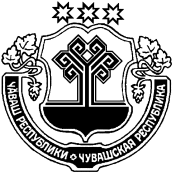 ЧĂВАШ РЕСПУБЛИКИЧУВАШСКАЯ РЕСПУБЛИКАТĂВАЙ РАЙОНАДМИНИСТРАЦИЙĔЙЫШĂНУ26.03.2019 № 127Тǎвай ялěАДМИНИСТРАЦИЯЯНТИКОВСКОГО РАЙОНАПОСТАНОВЛЕНИЕ26.03.2019 № 127село ЯнтиковоОтветственный исполнитель:сектор социального развития и архивного дела администрации Янтиковского района Чувашской РеспубликиДата составления проекта Муниципальной программы:04 марта 2019 годаНепосредственные исполнители Муниципальной программы:заведующий сектором социального развития и архивного дела администрации Янтиковского района Чувашской Республики О.А. Кириллова(т. 2-14-98, e-mail: yantik_cult@cap.ru)Ответственный исполнитель Муниципальной программы-сектор социального развития и архивного дела администрации Янтиковского района Чувашской Республики (далее – Сектор соцразвития)Соисполнители Муниципальной программы-отдел образования администрации Янтиковского района; муниципальные бюджетные учреждения культуры Янтиковского района; Участники Муниципальной программы-администрации сельских поселений Янтиковского района (по согласованию);учреждения и организации различных форм собственности Янтиковского района (по согласованию); общественные организации и объединения Янтиковского района (по согласованию)Подпрограммы Муниципальной программы-«Развитие культуры в Янтиковском районе»;Цели Муниципальной программы-активизация культурного потенциала Янтиковского района Чувашской Республики;содействие формированию гармонично развитой личности, способной к активному участию в реализации государственной культурной политикиЗадачи Муниципальной программы-создание благоприятных условий для устойчивого развития сферы культуры;создание условий для реализации каждым человеком его творческого потенциалаЦелевые индикаторы и показатели Муниципальной программы-к 2036 году будут достигнуты следующие целевые индикаторы и показатели:уровень удовлетворенности населения качеством предоставления муниципальных услуг в сфере культуры - 96,0 процентов;увеличение числа посещений организаций культуры - 25,0 процентов по отношению к 2017 годуСроки и этапы реализации Муниципальной программы-2019 – 2035 годы:1 этап – 2019 – 2025 годы;2 этап – 2026 – 2030 годы;3 этап – 2031 – 2035 годыОбъемы финансирования Муниципальной программы с разбивкой по годам реализации-общий объем финансирования Муниципальной программы составляет 279790,50 тыс. рублей, в том числе:в 2019 году – 31550,1 тыс. рублей;в 2020 году – 32619,9 тыс. рублей;в 2021 году – 14374,7 тыс. рублей;в 2022 году – 14374,7 тыс. рублей;в 2023 году – 14374,7 тыс. рублей;в 2024 году – 14374,7 тыс. рублей;в 2025 году – 14374,7 тыс. рублей;в 2026 – 2030 годах – 71873,5 тыс. рублей;в 2031 – 2035 годах – 71873,5 тыс.  рублей;из них средства:федерального бюджета – 12301,0 тыс. рублей, в том числе:в 2019 году – 1446,0 тыс. рублей;в 2020 году – 10855,1 тыс. рублей;республиканского бюджета Чувашской Республики – 5263,0 тыс. рублей, в том числе:в 2019 году – 1083,6 тыс. рублей;в 2020 году – 4151,3 тыс. рублей;в 2021 году – 1,9 тыс. рублей;в 2022 году – 1,9 тыс. рублей;в 2023 году – 1,9 тыс. рублей;в 2024 году – 1,9 тыс. рублей;в 2025 году – 1,9 тыс. рублей;в 2026 – 2030 годах – 9,5 тыс. рублей;в 2031 – 2035 годах – 9,5 тыс. рублей;бюджета Янтиковского района Чувашской Республики – 124121,70 тыс. рублей, в том числе:в 2019 году – 16832,9 тыс. рублей;в 2020 году – 9443,8 тыс. рублей;в 2021 году – 6523,0 тыс. рублей;в 2022 году – 6523,0 тыс. рублей;в 2023 году – 6523,0 тыс. рублей;в 2024 году – 6523,0 тыс. рублей;в 2025 году – 6523,0 тыс. рублей;в 2026 – 2030 годах – 32615,0 тыс. рублей;в 2031 – 2035 годах – 32615,0 тыс. рублей;бюджета сельских поселений Янтиковского района Чувашской Республики – 137755,40 тыс. рублей, в том числе:в 2019 году – 11838,7 тыс. рублей;в 2020 году – 8169,7 тыс. рублей;в 2021 году – 7849,8 тыс. рублей;в 2022 году – 7849,8 тыс. рублей;в 2023 году – 7849,8 тыс. рублей;в 2024 году – 7849,8 тыс. рублей;в 2025 году – 7849,8 тыс. рублей;в 2026 – 2030 годах – 39249,0 тыс. рублей;в 2031 – 2035 годах – 39249,0 тыс. рублей;внебюджетных источников – 348,90 тыс. рублей, в том числе:в 2019 году – 348,9 тыс. рублей.Объемы финансирования за счет бюджетных ассигнований уточняются при формировании бюджета Янтиковского района Чувашской Республики на очередной финансовый год и плановый периодОжидаемые результаты реализации Муниципальной программы-внедрение инновационных технологий в деятельность учреждений культуры, повышение их конкурентоспособности;вовлечение населения в активную социокультурную деятельность, реализация творческих инициатив населения;повышение доступности и качества предоставляемых учреждениями культуры услуг;создание условий для сохранения этнокультурного многообразия народов, проживающих на территории Янтиковского района Чувашской Республики, повышения их общей культуры, укрепления гражданского единства и гармонизации межнациональных отношений;реализация мероприятий по созданию и обеспечению функционирования общероссийского информационно-архивного пространства.Цели Муниципальной программыЗадачи Муниципальной программыЦелевые индикаторы и показатели Муниципальной программыАктивизация культурного потенциала Янтиковского района Чувашской РеспубликиСоздание благоприятных условий для устойчивого развития сферы культуры Уровень удовлетворенности населения качеством предоставления государственных услуг в сфере культурыСодействие формированию гармонично развитой личности, способной к активному участию в реализации государственной культурной политикиСоздание условий для реализации каждым человеком его творческого потенциалаУвеличение числа посещений организаций культуры по отношению к 2017 годуГодыВсегоВ том числе за счет средствВ том числе за счет средствВ том числе за счет средствВ том числе за счет средствВ том числе за счет средствГодыВсегофедерального бюджетареспубликанского бюджета Чувашской Республикибюджет Янтиковского района Чувашской Республикибюджет сельских поселений Янтиковского района Чувашской Республикивнебюджетных источников1234567201931550,01446,01083,616832,911838,7348,9202032619,910855,14151,39443,88169,70,0202114374,70,01,96523,07849,80,0202214374,70,01,96523,07849,80,0202314374,70,01,96523,07849,80,0202414374,70,01,96523,07849,80,0202514374,70,01,96523,07849,80,02026-203071873,50,09,532615,039249,00,02031-203571873,50,09,532615,039249,00,0Всего279790,5012301,05263,0124121,7137755,4348,9№ п/пЦелевой индикатор и показатель (наименование)Единица измеренияЗначения целевых индикаторов и показателейЗначения целевых индикаторов и показателейЗначения целевых индикаторов и показателейЗначения целевых индикаторов и показателейЗначения целевых индикаторов и показателейЗначения целевых индикаторов и показателейЗначения целевых индикаторов и показателейЗначения целевых индикаторов и показателейЗначения целевых индикаторов и показателейЗначения целевых индикаторов и показателейЗначения целевых индикаторов и показателейЗначения целевых индикаторов и показателейЗначения целевых индикаторов и показателейЗначения целевых индикаторов и показателейЗначения целевых индикаторов и показателейЗначения целевых индикаторов и показателейЗначения целевых индикаторов и показателей№ п/пЦелевой индикатор и показатель (наименование)Единица измерения2019 год2020 год2021 год2022 год2023 год2024 год2025 год2026 год2027 год2028 год2029 год2030 год2031 год2032 год2033 год2034 год2035 год12345678910111213141516171819201.Уровень удовлетворенности населения качеством предоставления государственных услуг в сфере культуры%90,090,090,591,091,091,592,092,593,093,093,594,094,594,595,095,596,02.Увеличение числа посещений организаций культуры% по отношению к 2017 году1,03,05,07,010,015,016,017,018,019,020,021,022,023,024,024,525,0Подпрограмма «Развитие культуры в Янтиковском районе»Подпрограмма «Развитие культуры в Янтиковском районе»Подпрограмма «Развитие культуры в Янтиковском районе»Подпрограмма «Развитие культуры в Янтиковском районе»Подпрограмма «Развитие культуры в Янтиковском районе»Подпрограмма «Развитие культуры в Янтиковском районе»Подпрограмма «Развитие культуры в Янтиковском районе»Подпрограмма «Развитие культуры в Янтиковском районе»Подпрограмма «Развитие культуры в Янтиковском районе»Подпрограмма «Развитие культуры в Янтиковском районе»Подпрограмма «Развитие культуры в Янтиковском районе»Подпрограмма «Развитие культуры в Янтиковском районе»Подпрограмма «Развитие культуры в Янтиковском районе»Подпрограмма «Развитие культуры в Янтиковском районе»Подпрограмма «Развитие культуры в Янтиковском районе»Подпрограмма «Развитие культуры в Янтиковском районе»Подпрограмма «Развитие культуры в Янтиковском районе»Подпрограмма «Развитие культуры в Янтиковском районе»Подпрограмма «Развитие культуры в Янтиковском районе»Подпрограмма «Развитие культуры в Янтиковском районе»1.Доля отреставрированных объектов культурного наследия (памятников истории и культуры) народов Российской Федерации в общем количестве объектов, нуждающихся в реставрации%14,014,014,014,514,514,515,015,015,014,514,514,516,016,016,016,016,02.Прирост посещений общедоступных (публичных) библиотек, а также культурно-массовых мероприятий, проводимых в библиотеках% по отношению к 2017 году97,098,099,0100,0101,0102,0103,0104,0105,0106,0107,0108,0109,0110,0111,0112,0113,03.Количество посещений общедоступных библиотек (на 1 жителя в год)единиц7,047,067,087,107,127,147,167,187,207,227,237,247,257,267,277,287,294.Доля муниципальных домов культуры, оснащенных современным оборудованием%26,527,529,032,034,037,040,043,046,049,052,055,058,061,064,067,070,05.Прирост посещений музеев% по отношению к 2017 году100,0101,0102,0103,0104,010,5106,0107,0108,0109,0110,0111,0112,0113,0114,0115,0116,06.Посещаемость муниципальных музеев (на 1 жителя в год)единиц0,250,250,250,250,250,250,260,260,260,260,260,270,270,270,270,270,287.Прирост посещений платных культурно-массовых мероприятий клубов, домов культуры% по отношению к 2017 году101,0102,0103,010,4105,0106,0107,0108,0109,0110,0111,0112,0113,0114,0115,0116,0117,08.Прирост участников клубных формирований% по отношению к 2017 году101,0102,0103,0104,0105,0110,0111,0112,0113,0114,0115,0116,0117,0118,0119,0119,5120,010.Доля документов государственных архивов, находящихся в условиях, обеспечивающих их постоянное (вечное) хранение, в общем количестве архивных документов%18,024,030,036,042,048,050,054,058,060,062,065,068,070,072,075,078,09.Доля принятых в государственные архивы документов организаций - источников комплектования в общем объеме документации, подлежащей приему%100,0100,0100,0100,0100,0100,0100,0100,0100,0100,0100,0100,0100,0100,0100,0100,0100,010.Количество экземпляров новых поступлений в библиотечные фонды общедоступных библиотек на 1 тыс. человек населенияэкземпляров105,1105,2105,3105,4105,5105,6105,7105,105,9106,0106,1106,2106,3106,4106,5106,6106,7СтатусНаименование муниципальной программы Янтиковского района  Чувашской Республики (подпрограммы муниципальной программы Янтиковского района Чувашской Республики, основного мероприятия)Код бюджетной классификацииКод бюджетной классификацииИсточники финансированияРасходы по годам, тыс. рублейРасходы по годам, тыс. рублейРасходы по годам, тыс. рублейРасходы по годам, тыс. рублейРасходы по годам, тыс. рублейРасходы по годам, тыс. рублейРасходы по годам, тыс. рублейРасходы по годам, тыс. рублейРасходы по годам, тыс. рублейСтатусНаименование муниципальной программы Янтиковского района  Чувашской Республики (подпрограммы муниципальной программы Янтиковского района Чувашской Республики, основного мероприятия)главный распорядитель бюджетных средствцелевая статья расходовИсточники финансирования20192020202120222023202420252026 - 20302031 - 20351234567891011121314Муниципальная программа Янтиковского района Чувашской Республики«Развитие культуры»xxвсего31550,132619,914374,714374,714374,714374,714374,771873,571873,5Муниципальная программа Янтиковского района Чувашской Республики«Развитие культуры»xxфедеральный бюджет1446,010855,10,00,00,00,00,00,00,0Муниципальная программа Янтиковского района Чувашской Республики«Развитие культуры»xxреспубликанский бюджет Чувашской Республики1083,64151,31,91,91,91,91,99,59,5Муниципальная программа Янтиковского района Чувашской Республики«Развитие культуры»xxбюджет Янтиковского района Чувашской Республики16832,99443,86523,06523,06523,06523,06523,032615,032615,0Муниципальная программа Янтиковского района Чувашской Республики«Развитие культуры»бюджет сельских поселений Янтиковского района Чувашской Республики11838,78169,77849,87849,87849,87849,87849,839249,039249,0Муниципальная программа Янтиковского района Чувашской Республики«Развитие культуры»xxвнебюджетные источники348,90,00,00,00,00,00,00,00,0Подпрограмма«Развитие культуры в Янтиковском районе»xxвсего31550,132619,914374,714374,714374,714374,714374,771873,571873,5Подпрограмма«Развитие культуры в Янтиковском районе»xxфедеральный бюджет1446,010855,10,00,00,00,00,00,00,0Подпрограмма«Развитие культуры в Янтиковском районе»xxреспубликанский бюджет Чувашской Республики1083,64151,31,91,91,91,91,99,59,5Подпрограмма«Развитие культуры в Янтиковском районе»xxбюджет Янтиковского района Чувашской Республики16832,99443,86523,06523,06523,06523,06523,032615,032615,0Подпрограмма«Развитие культуры в Янтиковском районе»бюджет сельских поселений Янтиковского района Чувашской Республики11838,78169,77849,87849,87849,87849,87849,839249,039249,0Подпрограмма«Развитие культуры в Янтиковском районе»xxвнебюджетные источники348,90,00,00,00,00,00,00,00,0Основное мероприятие 1Сохранение, использование, популяризация и государственная охрана объектов культурного наследияxxвсего0,00,00,00,00,00,00,00,00,0Основное мероприятие 1Сохранение, использование, популяризация и государственная охрана объектов культурного наследияxxфедеральный бюджет0,00,00,00,00,00,00,00,00,0Основное мероприятие 1Сохранение, использование, популяризация и государственная охрана объектов культурного наследияxxреспубликанский бюджет Чувашской Республики0,00,00,00,00,00,00,00,00,0Основное мероприятие 1Сохранение, использование, популяризация и государственная охрана объектов культурного наследияxxбюджет Янтиковского района Чувашской Республики0,00,00,00,00,00,00,00,00,0Основное мероприятие 1Сохранение, использование, популяризация и государственная охрана объектов культурного наследияxxбюджет сельских поселений Янтиковского района Чувашской Республики0,00,00,00,00,00,00,00,00,0Основное мероприятие 1Сохранение, использование, популяризация и государственная охрана объектов культурного наследияxxвнебюджетные источники0,00,00,00,00,00,00,00,00,0Основное мероприятие 2Развитие библиотечного делаxxвсего4424,73782,32261,52261,52261,52261,52261,511307,511307,5Основное мероприятие 2Развитие библиотечного делафедеральный бюджет0,00,00,00,00,00,00,00,00,0Основное мероприятие 2Развитие библиотечного делаxxреспубликанский бюджет Чувашской Республики0,00,00,00,00,00,00,00,00,0Основное мероприятие 2Развитие библиотечного дела903Ц41024А410бюджет Янтиковского района Чувашской Республики4410,73782,32261,52261,52261,52261,52261,511307,511307,5Основное мероприятие 2Развитие библиотечного делаxxбюджет сельских поселений Янтиковского района Чувашской Республики0,00,00,00,00,00,00,00,00,0Основное мероприятие 2Развитие библиотечного дела903Ц41024А410внебюджетные источники14,00,00,00,00,00,00,00,00,0Основное мероприятие 3Развитие музейного делаxxвсего494,00,00,00,00,00,00,00,00,0Основное мероприятие 3Развитие музейного делаxxфедеральный бюджет0,00,00,00,00,00,00,00,00,0Основное мероприятие 3Развитие музейного делаxxреспубликанский бюджет Чувашской Республики0,00,00,00,00,00,00,00,00,0Основное мероприятие 3Развитие музейного дела903Ц410370760бюджет Янтиковского района Чувашской Республики488,00,00,00,00,00,00,00,00,0Основное мероприятие 3Развитие музейного делаxxбюджет сельских поселений Янтиковского района Чувашской Республики0,00,00,00,00,00,00,00,00,0Основное мероприятие 3Развитие музейного дела903Ц410370760внебюджетные источники6,00,00,00,00,00,00,00,00,0Основное мероприятие 4Развитие архивного делаxxвсего0,00,00,00,00,00,00,00,00,0Основное мероприятие 4Развитие архивного делаxxфедеральный бюджет0,00,00,00,00,00,00,00,00,0Основное мероприятие 4Развитие архивного делаxxреспубликанский бюджет Чувашской Республики0,00,00,00,00,00,00,00,00,0Основное мероприятие 4Развитие архивного делаxxбюджет Янтиковского района Чувашской Республики0,00,00,00,00,00,00,00,00,0Основное мероприятие 4Развитие архивного делаxxбюджет сельских поселений Янтиковского района Чувашской Республики0,00,00,00,00,00,00,00,00,0Основное мероприятие 4Развитие архивного делаxxвнебюджетные источники0,00,00,00,00,00,00,00,00,0Основное мероприятие 5Развитие профессионального искусстваxxвсего696,2300,0300,0300,0300,0300,0300,01500,01500,0Основное мероприятие 5Развитие профессионального искусстваxxфедеральный бюджет0,00,00,00,00,00,00,00,00,0Основное мероприятие 5Развитие профессионального искусстваxxреспубликанский бюджет Чувашской Республики0,00,00,00,00,00,00,00,00,0Основное мероприятие 5Развитие профессионального искусства903Ц410570420бюджет Янтиковского района Чувашской Республики696,2300,0300,0300,0300,0300,0300,01500,01500,0Основное мероприятие 5Развитие профессионального искусстваxxбюджет сельских поселений Янтиковского района Чувашской Республики0,00,00,00,00,00,00,00,00,0Основное мероприятие 5Развитие профессионального искусстваxxвнебюджетные источники0,00,00,00,00,00,00,00,00,0Основное мероприятие 6Сохранение и развитие народного творчестваxxвсего21789,611169,710349,810349,810349,810349,810349,851749,051749,0Основное мероприятие 6Сохранение и развитие народного творчестваxxфедеральный бюджет0,00,00,00,00,00,00,00,00,0Основное мероприятие 6Сохранение и развитие народного творчестваxxреспубликанский бюджет Чувашской Республики0,00,00,00,00,00,00,00,00,0Основное мероприятие 6Сохранение и развитие народного творчества903Ц410740390бюджет Янтиковского района Чувашской Республики9368,03000,02500,02500,02500,02500,02500,012500,012500,0Основное мероприятие 6Сохранение и развитие народного творчества993Ц410740390бюджет сельских поселений Янтиковского района Чувашской Республики11792,78169,77849,87849,87849,87849,87849,839249,039249,0Основное мероприятие 6Сохранение и развитие народного творчества903Ц410740390внебюджетные источники328,90,00,00,00,00,00,00,00,0Основное мероприятие 7Бухгалтерское, финансовое и хозяйственно-эксплуатационное обслуживание муниципальных учреждений культуры Янтиковского района Чувашской Республикиxxвсего1496,81254,51254,51254,51254,51254,51254,56272,56272,5Основное мероприятие 7Бухгалтерское, финансовое и хозяйственно-эксплуатационное обслуживание муниципальных учреждений культуры Янтиковского района Чувашской Республикиxxфедеральный бюджет0,00,00,00,00,00,00,00,00,0Основное мероприятие 7Бухгалтерское, финансовое и хозяйственно-эксплуатационное обслуживание муниципальных учреждений культуры Янтиковского района Чувашской Республикиxxреспубликанский бюджет Чувашской Республики0,00,00,00,00,00,00,00,00,0Основное мероприятие 7Бухгалтерское, финансовое и хозяйственно-эксплуатационное обслуживание муниципальных учреждений культуры Янтиковского района Чувашской Республики903992Ц410840700бюджет Янтиковского района Чувашской Республики1496,81254,51254,51254,51254,51254,51254,56272,56272,5Основное мероприятие 7Бухгалтерское, финансовое и хозяйственно-эксплуатационное обслуживание муниципальных учреждений культуры Янтиковского района Чувашской Республикиxxбюджет сельских поселений Янтиковского района Чувашской Республики0,00,00,00,00,00,00,00,00,0Основное мероприятие 7Бухгалтерское, финансовое и хозяйственно-эксплуатационное обслуживание муниципальных учреждений культуры Янтиковского района Чувашской Республикиxxвнебюджетные источники0,00,00,00,00,00,00,00,00,0Основное мероприятие 7Бухгалтерское, финансовое и хозяйственно-эксплуатационное обслуживание муниципальных учреждений культуры Янтиковского района Чувашской Республикиxxреспубликанский бюджет Чувашской Республики0,00,00,00,00,00,00,00,00,0Основное мероприятие 7Бухгалтерское, финансовое и хозяйственно-эксплуатационное обслуживание муниципальных учреждений культуры Янтиковского района Чувашской Республикиxxвнебюджетные источники0,00,00,00,00,00,00,00,00,0Основное мероприятие 8Проведение мероприятий в сфере культуры и искусства, архивного делаxxвсего300,0200,0200,0200,0200,0200,0200,01000,01000,0Основное мероприятие 8Проведение мероприятий в сфере культуры и искусства, архивного делаxxфедеральный бюджет0,00,00,00,00,00,00,00,00,0Основное мероприятие 8Проведение мероприятий в сфере культуры и искусства, архивного делаxxреспубликанский бюджет Чувашской Республики0,00,00,00,00,00,00,00,00,0Основное мероприятие 8Проведение мероприятий в сфере культуры и искусства, архивного дела903Ц411071060бюджет Янтиковского района Чувашской Республики300,0200,0200,0200,0200,0200,0200,01000,01000,0Основное мероприятие 8Проведение мероприятий в сфере культуры и искусства, архивного делаxxбюджет сельских поселений Янтиковского района Чувашской Республики0,00,00,00,00,00,00,00,00,0Основное мероприятие 8Проведение мероприятий в сфере культуры и искусства, архивного делаxxвнебюджетные источники0,00,00,00,00,00,00,00,00,0Основное мероприятие 9Создание условий для оказания доступных и качественных услуг муниципальными учреждениями культуры, архивами и образовательными организациями в сфере культуры и искусстваxxвсего0,00,00,00,00,00,00,00,00,0Основное мероприятие 9Создание условий для оказания доступных и качественных услуг муниципальными учреждениями культуры, архивами и образовательными организациями в сфере культуры и искусстваxxфедеральный бюджет0,00,00,00,00,00,00,00,00,0Основное мероприятие 9Создание условий для оказания доступных и качественных услуг муниципальными учреждениями культуры, архивами и образовательными организациями в сфере культуры и искусстваxxреспубликанский бюджет Чувашской Республики0,00,00,00,00,00,00,00,00,0Основное мероприятие 9Создание условий для оказания доступных и качественных услуг муниципальными учреждениями культуры, архивами и образовательными организациями в сфере культуры и искусстваxxбюджет Янтиковского района Чувашской Республики0,00,00,00,00,00,00,00,00,0Основное мероприятие 9Создание условий для оказания доступных и качественных услуг муниципальными учреждениями культуры, архивами и образовательными организациями в сфере культуры и искусстваxxбюджет сельских поселений Янтиковского района Чувашской Республики0,00,00,00,00,00,00,00,00,0Основное мероприятие 9Создание условий для оказания доступных и качественных услуг муниципальными учреждениями культуры, архивами и образовательными организациями в сфере культуры и искусстваxxвнебюджетные источники0,00,00,00,00,00,00,00,00,0Основное мероприятие 10Строительство и реконструкция учреждений культуры, архивов, образовательных организаций в сфере культуры и искусстваxxвсего0,00,00,00,00,00,00,00,00,0Основное мероприятие 10Строительство и реконструкция учреждений культуры, архивов, образовательных организаций в сфере культуры и искусствафедеральный бюджет0,00,00,00,00,00,00,00,00,0Основное мероприятие 10Строительство и реконструкция учреждений культуры, архивов, образовательных организаций в сфере культуры и искусстваxxреспубликанский бюджет Чувашской Республики0,00,00,00,00,00,00,00,00,0Основное мероприятие 10Строительство и реконструкция учреждений культуры, архивов, образовательных организаций в сфере культуры и искусстваxxреспубликанский бюджет Чувашской Республики0,00,00,00,00,00,00,00,00,0Основное мероприятие 10Строительство и реконструкция учреждений культуры, архивов, образовательных организаций в сфере культуры и искусстваxxместные бюджеты0,00,00,00,00,00,00,00,00,0Основное мероприятие 10Строительство и реконструкция учреждений культуры, архивов, образовательных организаций в сфере культуры и искусстваxxвнебюджетные источники0,00,00,00,00,00,00,00,00,0Основное мероприятие 11Мероприятия, связанные с подготовкой и проведением празднования 100-летия образования Чувашской автономной областиxxвсего1101,915900,00,00,00,00,00,00,00,0Основное мероприятие 11Мероприятия, связанные с подготовкой и проведением празднования 100-летия образования Чувашской автономной области903Ц4114L5090федеральный бюджет0,010850,60,00,00,00,00,00,00,0Основное мероприятие 11Мероприятия, связанные с подготовкой и проведением празднования 100-летия образования Чувашской автономной области903Ц411417090Ц4114L5090республиканский бюджет Чувашской Республики1035,74149,40,00,00,00,00,00,00,0Основное мероприятие 11Мероприятия, связанные с подготовкой и проведением празднования 100-летия образования Чувашской автономной области903903Ц411417090Ц4114L5090бюджет Янтиковского района Чувашской Республики66,2900,00,00,00,00,00,00,00,0Основное мероприятие 11Мероприятия, связанные с подготовкой и проведением празднования 100-летия образования Чувашской автономной областиxxбюджет сельских поселений Янтиковского района Чувашской Республики0,00,00,00,00,00,00,00,00,0Основное мероприятие 11Мероприятия, связанные с подготовкой и проведением празднования 100-летия образования Чувашской автономной областиxxвнебюджетные источники0,00,00,00,00,00,00,00,00,0Основное мероприятие 12Развитие муниципальных учреждений культурыxxвсего1546,913,48,98,98,98,98,944,544,5Основное мероприятие 12Развитие муниципальных учреждений культуры903993Ц4115L5193Ц4115L4670федеральный бюджет1446,04,50,00,00,00,00,00,00,0Основное мероприятие 12Развитие муниципальных учреждений культуры903993Ц4115L5193Ц4115L4670республиканский бюджет Чувашской Республики47,91,91,91,91,91,91,99,59,5Основное мероприятие 12Развитие муниципальных учреждений культуры903Ц4115L5193бюджет Янтиковского района Чувашской Республики7,07,07,07,07,07,07,035,035,0Основное мероприятие 12Развитие муниципальных учреждений культуры993Ц4115L4670бюджет сельских поселений Янтиковского района Чувашской Республики46,00,00,00,00,00,00,00,00,0Основное мероприятие 12Развитие муниципальных учреждений культурыxxвнебюджетные источники0,00,00,00,00,00,00,00,00,0Основное мероприятие 13Реализация мероприятий регионального проекта «Культурная среда»xxвсего0,00,00,00,00,00,00,00,00,0Основное мероприятие 13Реализация мероприятий регионального проекта «Культурная среда»xxфедеральный бюджет0,00,00,00,00,00,00,00,00,0Основное мероприятие 13Реализация мероприятий регионального проекта «Культурная среда»xxреспубликанский бюджет Чувашской Республики0,00,00,00,00,00,00,00,00,0Основное мероприятие 13Реализация мероприятий регионального проекта «Культурная среда»xxбюджет Янтиковского района Чувашской Республики0,00,00,00,00,00,00,00,00,0Основное мероприятие 13Реализация мероприятий регионального проекта «Культурная среда»xxбюджет сельских поселений Янтиковского района Чувашской Республики0,00,00,00,00,00,00,00,00,0Основное мероприятие 13Реализация мероприятий регионального проекта «Культурная среда»xxвнебюджетные источники0,00,00,00,00,00,00,00,00,0Основное мероприятие 14Реализация мероприятий регионального проекта «Творческие люди»xxвсего0,00,00,00,00,00,00,00,00,0Основное мероприятие 14Реализация мероприятий регионального проекта «Творческие люди»xxфедеральный бюджет0,00,00,00,00,00,00,00,00,0Основное мероприятие 14Реализация мероприятий регионального проекта «Творческие люди»xxреспубликанский бюджет Чувашской Республики0,00,00,00,00,00,00,00,00,0Основное мероприятие 14Реализация мероприятий регионального проекта «Творческие люди»xxбюджет Янтиковского района Чувашской Республики0,00,00,00,00,00,00,00,00,0Основное мероприятие 14Реализация мероприятий регионального проекта «Творческие люди»xxбюджет сельских поселений Янтиковского района Чувашской Республики0,00,00,00,00,00,00,00,00,0Основное мероприятие 14Реализация мероприятий регионального проекта «Творческие люди»xxвнебюджетные источники0,00,00,00,00,00,00,00,00,0Ответственный исполнитель подпрограммы-Сектор социального развития  и архивного дела администрации Янтиковского района Чувашской Республики (далее – Сектор соцразвития)Соисполнители подпрограммы-отдел образования администрации Янтиковского района Чувашской Республики; муниципальные бюджетные учреждения культуры Янтиковского районаУчастники подпрограммыадминистрации сельских поселений Янтиковского района (по согласованию);учреждения и организации различных форм собственности Янтиковского района (по согласованию);общественные организации и объединения Янтиковского района (по согласованию)Цель подпрограммы-создание условий для сохранения, развития культурного потенциала и формирования единого культурного пространстваЗадачи подпрограммы-обеспечение сохранности и использования объектов культурного наследия;повышение доступности и качества библиотечных услуг;повышение доступности и качества музейных услуг;обеспечение сохранности, пополнения и использования архивных фондов;создание условий для сохранения и развития исполнительских искусств;сохранение традиций и создание условий для развития всех видов народного искусства и творчества;создание условий для повышения качества и разнообразия услуг, предоставляемых учреждениями культуры населению;создание условий и возможностей для всестороннего развития, творческой самореализации, непрерывности образования;интенсивная модернизация материально-технической базы, развитие инфраструктуры учреждений культурыЦелевые индикаторы и показатели подпрограммы-к 2036 году будут достигнуты следующие целевые индикаторы и показатели:доля отреставрированных объектов культурного наследия (памятников истории и культуры) народов Российской Федерации в общем количестве объектов, нуждающихся в реставрации, - 16,0 процента;прирост посещений общедоступных (публичных) библиотек, а также культурно-массовых мероприятий, проводимых в библиотеках, - 113,0 процента по отношению к 2017 году;количество посещений общедоступных библиотек (на 1 жителя в год) - 7,29 единицы;доля муниципальных домов культуры, оснащенных современным оборудованием, - 70,0 процента;прирост посещений музеев - 116,0 процента по отношению к 2017 году;посещаемость муниципальных музеев (на 1 жителя в год) - 0,28 единицы;прирост посещений платных культурно-массовых мероприятий клубов, домов культуры - 117,0 процента по отношению к 2017 году;прирост участников клубных формирований - 120,0 процента по отношению к 2017 году;доля документов государственных архивов, находящихся в условиях, обеспечивающих их постоянное (вечное) хранение, в общем количестве архивных документов - 78,0 процента;доля принятых в государственные архивы документов организаций - источников комплектования в общем объеме документации, подлежащей приему, - 100,0 процента;количество экземпляров новых поступлений в библиотечные фонды общедоступных библиотек на 1 тыс. человек населения - 106,7 экземпляра.Сроки и этапы реализации подпрограммы-2019 - 2035 годы:1 этап - 2019 - 2025 годы;2 этап - 2026 - 2030 годы;3 этап - 2031 - 2035 годыОбъемы финансирования подпрограммы с разбивкой по годам реализации-общий объем финансирования подпрограммы составляет 279790,50 тыс. рублей, в том числе:в 2019 году – 31550,0 тыс. рублей;в 2020 году – 32619,9 тыс. рублей;в 2021 году – 14374,7 тыс. рублей;в 2022 году – 14374,7 тыс. рублей;в 2023 году – 14374,7 тыс. рублей;в 2024 году – 14374,7 тыс. рублей;в 2025 году – 14374,7 тыс. рублей;в 2026 - 2030 годах – 71873,5 тыс. рублей;в 2031 - 2035 годах – 71873,5 тыс. рублей;из них средства:федерального бюджета – 12301,0 тыс. рублей, в том числе:в 2019 году – 1446,0 тыс. рублей;в 2020 году – 10855,1 тыс. рублей;республиканского бюджета Чувашской Республики – 5263,0 тыс. рублей, в том числе:в 2019 году – 1083,6 тыс. рублей;в 2020 году – 4151,3 тыс. рублей;в 2021 году – 1,9 тыс. рублей;в 2022 году – 1,9 тыс. рублей;в 2023 году – 1,9 тыс. рублей;в 2024 году – 1,9 тыс. рублей;в 2025 году – 1,9 тыс. рублей;в 2026 - 2030 годах – 9,5 тыс. рублей;в 2031 - 2035 годах – 9,5 тыс. рублей;бюджета Янтиковского района Чувашской Республики – 124121,70 тыс. рублей, в том числе:в 2019 году – 16832,9 тыс. рублей;в 2020 году – 9443,8 тыс. рублей;в 2021 году – 6523,0 тыс. рублей;в 2022 году – 6523,0 тыс. рублей;в 2023 году – 6523,0 тыс. рублей;в 2024 году – 6523,0  тыс. рублей;в 2025 году – 6523,0  тыс. рублей;в 2026 - 2030 годах – 32615,0 тыс. рублей;в 2031 - 2035 годах – 32615,0 тыс. рублей;бюджета сельских поселений Янтиковского района Чувашской Республики – 137755,40 тыс. рублей, в том числе:в 2019 году – 11838,7 тыс. рублей;в 2020 году – 8169,7 тыс. рублей;в 2021 году – 7849,8 тыс. рублей;в 2022 году – 7849,8 тыс. рублей;в 2023 году – 7849,8 тыс. рублей;в 2024 году – 7849,8 тыс. рублей;в 2025 году – 7849,8 тыс. рублей;в 2026 - 2030 годах – 39249,0 тыс. рублей;в 2031 - 2035 годах – 39249,0 тыс. рублей;внебюджетных источников – 348,90 тыс. рублей, в том числе:в 2019 году – 348,9 тыс. рублей.Объемы финансирования за счет бюджетных ассигнований уточняются при формировании бюджета Янтиковского района Чувашской Республики на очередной финансовый год и плановый периодОжидаемые результаты реализации подпрограммы-обеспечение сохранности объектов культурного наследия, улучшение их физического состояния и приспособление для современного использования;повышение качества и доступности услуг библиотек, регулярное поступление в библиотеки новой литературы на различных видах носителей, в том числе специализированных, создание электронных ресурсов;обеспечение сохранности и использования Музейного фонда Российской Федерации, внедрение информационных технологий и создание качественных электронных ресурсов;повышение эффективности комплектования, хранения, учета и использования архивных документов;повышение качества, доступности и разнообразия архивных услуг;сохранение и развитие театрального, музыкального искусства, повышение творческого уровня художественных коллективов;развитие народного художественного творчества и любительского искусства, фольклора во всем многообразии жанров и этнических особенностей традиционной культуры народов, проживающих на территории республики, повышение профессионального мастерства специалистов культурно-досуговой сферы;повышение качества оказания услуг в сфере культуры, увеличение количества посещений мероприятий, проводимых учреждениями культуры;стимулирование творческой деятельности, повышение престижа творческих профессий, поддержка талантливой молодежи, ведущих деятелей культуры и искусства.№ п/пЦелевой индикатор и показатель (наименование)Единица измеренияЗначения целевых индикаторов и показателейЗначения целевых индикаторов и показателейЗначения целевых индикаторов и показателейЗначения целевых индикаторов и показателейЗначения целевых индикаторов и показателейЗначения целевых индикаторов и показателейЗначения целевых индикаторов и показателейЗначения целевых индикаторов и показателейЗначения целевых индикаторов и показателейЗначения целевых индикаторов и показателейЗначения целевых индикаторов и показателейЗначения целевых индикаторов и показателейЗначения целевых индикаторов и показателейЗначения целевых индикаторов и показателейЗначения целевых индикаторов и показателейЗначения целевых индикаторов и показателейЗначения целевых индикаторов и показателей№ п/пЦелевой индикатор и показатель (наименование)Единица измерения2019 год2020 год2021 год2022 год2023 год2024 год2025 год2026 год2027 год2028 год2029 год2030 год2031 год2032 год2033 год2034 год2035 год1234567891011121314151617181920Доля отреставрированных объектов культурного наследия (памятников истории и культуры) народов Российской Федерации в общем количестве объектов, нуждающихся в реставрации%14,014,014,014,514,514,515,015,015,014,514,514,516,016,016,016,016,0Прирост посещений общедоступных (публичных) библиотек, а также культурно-массовых мероприятий, проводимых в библиотеках% по отношению к 2017 году97,098,099,0100,0101,0102,0103,0104,0105,0106,0107,0108,0109,0110,0111,0112,0113,0Количество посещений общедоступных библиотек (на 1 жителя в год)единиц7,047,067,087,107,127,147,167,187,207,227,237,247,257,267,277,287,29Доля муниципальных домов культуры, оснащенных современным оборудованием%26,527,529,032,034,037,040,043,046,049,052,055,058,061,064,067,070,0Прирост посещений музеев% по отношению к 2017 году100,0101,0102,0103,0104,010,5106,0107,0108,0109,0110,0111,0112,0113,0114,0115,0116,0Посещаемость муниципальных музеев (на 1 жителя в год)единиц0,250,250,250,250,250,250,260,260,260,260,260,270,270,270,270,270,28Прирост посещений платных культурно-массовых мероприятий клубов, домов культуры% по отношению к 2017 году101,0102,0103,010,4105,0106,0107,0108,0109,0110,0111,0112,0113,0114,0115,0116,0117,0Прирост участников клубных формирований% по отношению к 2017 году101,0102,0103,0104,0105,0110,0111,0112,0113,0114,0115,0116,0117,0118,0119,0119,5120,0Доля документов государственных архивов, находящихся в условиях, обеспечивающих их постоянное (вечное) хранение, в общем количестве архивных документов%18,024,030,036,042,048,050,054,058,060,062,065,068,070,072,075,078,0Доля принятых в государственные архивы документов организаций - источников комплектования в общем объеме документации, подлежащей приему%100,0100,0100,0100,0100,0100,0100,0100,0100,0100,0100,0100,0100,0100,0100,0100,0100,0Количество экземпляров новых поступлений в библиотечные фонды общедоступных библиотек на 1 тыс. человек населенияэкземпляров105,1105,2105,3105,4105,5105,6105,7105,105,9106,0106,1106,2106,3106,4106,5106,6106,7ГодыВсего (тыс. руб.)В том числе за счет средствВ том числе за счет средствВ том числе за счет средствВ том числе за счет средствВ том числе за счет средствГодыВсего (тыс. руб.)федерального бюджета (тыс. руб.)республиканского бюджета Чувашской Республики (тыс. руб.)бюджета Янтиковского района Чувашской Республики (тыс. руб.)бюджета сельских поселений Янтиковского района Чувашской Республики (тыс. руб.)внебюджетных источников (тыс. руб.)201931550,01446,01083,616832,911838,7348,9202032619,910855,14151,39443,88169,70,0202114374,70,01,96523,07849,80,0202214374,70,01,96523,07849,80,0202314374,70,01,96523,07849,80,0202414374,70,01,96523,07849,80,0202514374,70,01,96523,07849,80,02026-203071873,50,09,532615,039249,00,02031-203571873,50,09,532615,039249,00,0Всего279790,5012301,05263,0124121,7137755,40348,90СтатусНаименование подпрограммы муниципальной программы Янтиковского района Чувашской Республики (основного мероприятия, мероприятия)Задача подпрограммы муниципальной программы Янтиковского района Чувашской РеспубликиОтветственный исполнитель, соисполнители, участникиКод бюджетной классификацииКод бюджетной классификацииИсточники финансированияРасходы по годам, тыс. рублейРасходы по годам, тыс. рублейРасходы по годам, тыс. рублейРасходы по годам, тыс. рублейРасходы по годам, тыс. рублейРасходы по годам, тыс. рублейРасходы по годам, тыс. рублейРасходы по годам, тыс. рублейРасходы по годам, тыс. рублейСтатусНаименование подпрограммы муниципальной программы Янтиковского района Чувашской Республики (основного мероприятия, мероприятия)Задача подпрограммы муниципальной программы Янтиковского района Чувашской РеспубликиОтветственный исполнитель, соисполнители, участникиглавный распорядитель бюджетных средствцелевая статья расходовИсточники финансирования20192020202120222023202420252026-20302031-2035Подпрограмма«Развитие культуры в Янтиковском районе»xxвсего31550,132619,914374,714374,714374,714374,714374,771873,571873,5xxфедеральный бюджет1446,010855,10,00,00,00,00,00,00,0xxреспубликанский бюджет Чувашской Республики1083,64151,31,91,91,91,91,99,59,5xxбюджет Янтиковского района Чувашской Республики16832,99443,86523,06523,06523,06523,06523,032615,032615,0бюджет сельских поселений Янтиковского района Чувашской Республики11838,78169,77849,87849,87849,87849,87849,839249,039249,0xxвнебюджетные источники348,90,00,00,00,00,00,00,00,0Цель «Создание условий для сохранения, развития культурного потенциала и формирования единого культурного пространства»Цель «Создание условий для сохранения, развития культурного потенциала и формирования единого культурного пространства»Цель «Создание условий для сохранения, развития культурного потенциала и формирования единого культурного пространства»Цель «Создание условий для сохранения, развития культурного потенциала и формирования единого культурного пространства»Цель «Создание условий для сохранения, развития культурного потенциала и формирования единого культурного пространства»Цель «Создание условий для сохранения, развития культурного потенциала и формирования единого культурного пространства»Цель «Создание условий для сохранения, развития культурного потенциала и формирования единого культурного пространства»Цель «Создание условий для сохранения, развития культурного потенциала и формирования единого культурного пространства»Цель «Создание условий для сохранения, развития культурного потенциала и формирования единого культурного пространства»Цель «Создание условий для сохранения, развития культурного потенциала и формирования единого культурного пространства»Цель «Создание условий для сохранения, развития культурного потенциала и формирования единого культурного пространства»Цель «Создание условий для сохранения, развития культурного потенциала и формирования единого культурного пространства»Цель «Создание условий для сохранения, развития культурного потенциала и формирования единого культурного пространства»Цель «Создание условий для сохранения, развития культурного потенциала и формирования единого культурного пространства»Цель «Создание условий для сохранения, развития культурного потенциала и формирования единого культурного пространства»Цель «Создание условий для сохранения, развития культурного потенциала и формирования единого культурного пространства»Основное мероприятие 1Сохранение, использование, популяризация и государственная охрана объектов культурного наследияобеспечение постоянного мониторинга состояния объектов культурного наследияответственный исполнитель – сектор социального развития и архивного дела администрации Янтиковского района (далее - Сектор соцразвития), соисполнители -муниципальные бюджетные учреждения культуры Янтиковского района Чувашской Республики, участники -сельские поселения Янтиковского района Чувашской Республики*xxфедеральный бюджет0,00,00,00,00,00,00,00,00,0xxреспубликанский бюджет Чувашской Республики0,00,00,00,00,00,00,00,00,0xxбюджет Янтиковского района Чувашской Республики0,00,00,00,00,00,00,00,00,0xxбюджет сельских поселений Янтиковского района Чувашской Республики0,00,00,00,00,00,00,00,00,0xxвнебюджетные источники0,00,00,00,00,00,00,00,00,0Целевые индикаторы и показатели Муниципальной программы, подпрограммы, увязанные с основным мероприятием 1Целевые индикаторы и показатели Муниципальной программы, подпрограммы, увязанные с основным мероприятием 1Доля отреставрированных объектов культурного наследия (памятников истории и культуры) народов Российской Федерации в общем количестве объектов, нуждающихся в реставрации, %Доля отреставрированных объектов культурного наследия (памятников истории и культуры) народов Российской Федерации в общем количестве объектов, нуждающихся в реставрации, %Доля отреставрированных объектов культурного наследия (памятников истории и культуры) народов Российской Федерации в общем количестве объектов, нуждающихся в реставрации, %Доля отреставрированных объектов культурного наследия (памятников истории и культуры) народов Российской Федерации в общем количестве объектов, нуждающихся в реставрации, %Доля отреставрированных объектов культурного наследия (памятников истории и культуры) народов Российской Федерации в общем количестве объектов, нуждающихся в реставрации, %14,014,014,014,514,514,515,014,516,0Мероприятие 1.1.Проведение проектно-изыскательских, противоаварийных, консервационных, восстановительных и ремонтно-реставрационных работ на объектах культурного наследияxxфедеральный бюджет0,00,00,00,00,00,00,00,00,0xxреспубликанский бюджет Чувашской Республики0,00,00,00,00,00,00,00,00,0xxбюджет Янтиковского района Чувашской Республики0,00,00,00,00,00,00,00,00,0xxбюджет сельских поселений Янтиковского района Чувашской Республики0,00,00,00,00,00,00,00,00,0xxвнебюджетные источники0,00,00,00,00,00,00,00,00,0Цель «Создание условий для сохранения, развития культурного потенциала и формирования единого культурного пространства»Цель «Создание условий для сохранения, развития культурного потенциала и формирования единого культурного пространства»Цель «Создание условий для сохранения, развития культурного потенциала и формирования единого культурного пространства»Цель «Создание условий для сохранения, развития культурного потенциала и формирования единого культурного пространства»Цель «Создание условий для сохранения, развития культурного потенциала и формирования единого культурного пространства»Цель «Создание условий для сохранения, развития культурного потенциала и формирования единого культурного пространства»Цель «Создание условий для сохранения, развития культурного потенциала и формирования единого культурного пространства»Цель «Создание условий для сохранения, развития культурного потенциала и формирования единого культурного пространства»Цель «Создание условий для сохранения, развития культурного потенциала и формирования единого культурного пространства»Цель «Создание условий для сохранения, развития культурного потенциала и формирования единого культурного пространства»Цель «Создание условий для сохранения, развития культурного потенциала и формирования единого культурного пространства»Цель «Создание условий для сохранения, развития культурного потенциала и формирования единого культурного пространства»Цель «Создание условий для сохранения, развития культурного потенциала и формирования единого культурного пространства»Цель «Создание условий для сохранения, развития культурного потенциала и формирования единого культурного пространства»Цель «Создание условий для сохранения, развития культурного потенциала и формирования единого культурного пространства»Цель «Создание условий для сохранения, развития культурного потенциала и формирования единого культурного пространства»Основное мероприятие 2Развитие библиотечного делаформирование национальной библиотеки Чувашской Республикиответственный исполнитель - Сектор соцразвития, соисполнители -муниципальные бюджетные учреждения культуры Янтиковского района Чувашской Республики-библиотеки, участники -сельские поселения Янтиковского района Чувашской Республики*xxвсего4424,73782,32261,52261,52261,52261,52261,511307,511307,5федеральный бюджет0,00,00,00,00,00,00,00,00,0xxреспубликанский бюджет Чувашской Республики0,00,00,00,00,00,00,00,00,0903Ц41024А410бюджет Янтиковского района Чувашской Республики4410,73782,32261,52261,52261,52261,52261,511307,511307,5xxбюджет сельских поселений Янтиковского района Чувашской Республики0,00,00,00,00,00,00,00,00,0903Ц41024А410внебюджетные источники14,00,00,00,00,00,00,00,00,0Целевые индикаторы и показатели Муниципальной программы, подпрограммы, увязанные с основным мероприятием 2Целевые индикаторы и показатели Муниципальной программы, подпрограммы, увязанные с основным мероприятием 2Прирост посещений общедоступных (публичных) библиотек, а также культурно-массовых мероприятий, проводимых в библиотеках, % по отношению к 2017 годуПрирост посещений общедоступных (публичных) библиотек, а также культурно-массовых мероприятий, проводимых в библиотеках, % по отношению к 2017 годуПрирост посещений общедоступных (публичных) библиотек, а также культурно-массовых мероприятий, проводимых в библиотеках, % по отношению к 2017 годуПрирост посещений общедоступных (публичных) библиотек, а также культурно-массовых мероприятий, проводимых в библиотеках, % по отношению к 2017 годуПрирост посещений общедоступных (публичных) библиотек, а также культурно-массовых мероприятий, проводимых в библиотеках, % по отношению к 2017 году97,098,099,0100,0101,0102,0103,0108,0113,0Количество посещений общедоступных библиотек (на 1 жителя в год), единицКоличество посещений общедоступных библиотек (на 1 жителя в год), единицКоличество посещений общедоступных библиотек (на 1 жителя в год), единицКоличество посещений общедоступных библиотек (на 1 жителя в год), единицКоличество посещений общедоступных библиотек (на 1 жителя в год), единиц7,047,067,087,107,127,147,167,247,29Количество экземпляров новых поступлений в библиотечные фонды общедоступных библиотек на 1 тыс. человек населения, экземпляровКоличество экземпляров новых поступлений в библиотечные фонды общедоступных библиотек на 1 тыс. человек населения, экземпляровКоличество экземпляров новых поступлений в библиотечные фонды общедоступных библиотек на 1 тыс. человек населения, экземпляровКоличество экземпляров новых поступлений в библиотечные фонды общедоступных библиотек на 1 тыс. человек населения, экземпляровКоличество экземпляров новых поступлений в библиотечные фонды общедоступных библиотек на 1 тыс. человек населения, экземпляров105,1105,2105,3105,4105,5105,6105,7106,2106,7Мероприятие 2.1.Централизованное комплектование книжных фондов общедоступных библиотекxxвсего4424,73782,32261,52261,52261,52261,52261,511307,511307,5федеральный бюджет0,00,00,00,00,00,00,00,00,0xxреспубликанский бюджет Чувашской Республики0,00,00,00,00,00,00,00,00,0903Ц41024А410бюджет Янтиковского района Чувашской Республики4410,73782,32261,52261,52261,52261,52261,511307,511307,5xxбюджет сельских поселений Янтиковского района Чувашской Республики0,00,00,00,00,00,00,00,00,0903Ц41024А410внебюджетные источники14,00,00,00,00,00,00,00,00,0Цель «Создание условий для сохранения, развития культурного потенциала и формирования единого культурного пространства»Цель «Создание условий для сохранения, развития культурного потенциала и формирования единого культурного пространства»Цель «Создание условий для сохранения, развития культурного потенциала и формирования единого культурного пространства»Цель «Создание условий для сохранения, развития культурного потенциала и формирования единого культурного пространства»Цель «Создание условий для сохранения, развития культурного потенциала и формирования единого культурного пространства»Цель «Создание условий для сохранения, развития культурного потенциала и формирования единого культурного пространства»Цель «Создание условий для сохранения, развития культурного потенциала и формирования единого культурного пространства»Цель «Создание условий для сохранения, развития культурного потенциала и формирования единого культурного пространства»Цель «Создание условий для сохранения, развития культурного потенциала и формирования единого культурного пространства»Цель «Создание условий для сохранения, развития культурного потенциала и формирования единого культурного пространства»Цель «Создание условий для сохранения, развития культурного потенциала и формирования единого культурного пространства»Цель «Создание условий для сохранения, развития культурного потенциала и формирования единого культурного пространства»Цель «Создание условий для сохранения, развития культурного потенциала и формирования единого культурного пространства»Цель «Создание условий для сохранения, развития культурного потенциала и формирования единого культурного пространства»Цель «Создание условий для сохранения, развития культурного потенциала и формирования единого культурного пространства»Цель «Создание условий для сохранения, развития культурного потенциала и формирования единого культурного пространства»Основное мероприятие 3Развитие музейного делаосуществление просветительской, патриотической и военно-патриотической работы среди молодежи, в том числе на базе музеев, многофункциональных культурных центров, клубных учрежденийответственный исполнитель - Сектор соцразвития, соисполнители -муниципальные бюджетные учреждения культуры Янтиковского района Чувашской Республики-музеиxxвсего494,00,00,00,00,00,00,00,00,0xxфедеральный бюджет0,00,00,00,00,00,00,00,00,0xxреспубликанский бюджет Чувашской Республики0,00,00,00,00,00,00,00,00,0903Ц410370760бюджет Янтиковского района Чувашской Республики488,00,00,00,00,00,00,00,00,0xxбюджет сельских поселений Янтиковского района Чувашской Республики0,00,00,00,00,00,00,00,00,0903Ц410370760внебюджетные источники6,00,00,00,00,00,00,00,00,0Целевые индикаторы и показатели муниципальной программы, подпрограммы, увязанные с основным мероприятием 3Целевые индикаторы и показатели муниципальной программы, подпрограммы, увязанные с основным мероприятием 3Прирост посещений музеев, % по отношению к 2017 годуПрирост посещений музеев, % по отношению к 2017 годуПрирост посещений музеев, % по отношению к 2017 годуПрирост посещений музеев, % по отношению к 2017 годуПрирост посещений музеев, % по отношению к 2017 году100,0101,0102,0103,0104,010,5106,0111,0116,0Посещаемость муниципальных музеев (на 1 жителя в год), единицПосещаемость муниципальных музеев (на 1 жителя в год), единицПосещаемость муниципальных музеев (на 1 жителя в год), единицПосещаемость муниципальных музеев (на 1 жителя в год), единицПосещаемость муниципальных музеев (на 1 жителя в год), единиц0,250,250,250,250,250,250,260,270,28Мероприятие 3.1.Пополнение фондов муниципальных музеев Янтиковского района Чувашской Республикиxxвсего494,00,00,00,00,00,00,00,00,0xxфедеральный бюджет0,00,00,00,00,00,00,00,00,0xxреспубликанский бюджет Чувашской Республики0,00,00,00,00,00,00,00,00,0903Ц410370760бюджет Янтиковского района Чувашской Республики488,00,00,00,00,00,00,00,00,0xxбюджет сельских поселений Янтиковского района Чувашской Республики0,00,00,00,00,00,00,00,00,0903Ц410370760внебюджетные источники6,00,00,00,00,00,00,00,00,0Цель «Создание условий для сохранения, развития культурного потенциала и формирования единого культурного пространства»Цель «Создание условий для сохранения, развития культурного потенциала и формирования единого культурного пространства»Цель «Создание условий для сохранения, развития культурного потенциала и формирования единого культурного пространства»Цель «Создание условий для сохранения, развития культурного потенциала и формирования единого культурного пространства»Цель «Создание условий для сохранения, развития культурного потенциала и формирования единого культурного пространства»Цель «Создание условий для сохранения, развития культурного потенциала и формирования единого культурного пространства»Цель «Создание условий для сохранения, развития культурного потенциала и формирования единого культурного пространства»Цель «Создание условий для сохранения, развития культурного потенциала и формирования единого культурного пространства»Цель «Создание условий для сохранения, развития культурного потенциала и формирования единого культурного пространства»Цель «Создание условий для сохранения, развития культурного потенциала и формирования единого культурного пространства»Цель «Создание условий для сохранения, развития культурного потенциала и формирования единого культурного пространства»Цель «Создание условий для сохранения, развития культурного потенциала и формирования единого культурного пространства»Цель «Создание условий для сохранения, развития культурного потенциала и формирования единого культурного пространства»Цель «Создание условий для сохранения, развития культурного потенциала и формирования единого культурного пространства»Цель «Создание условий для сохранения, развития культурного потенциала и формирования единого культурного пространства»Цель «Создание условий для сохранения, развития культурного потенциала и формирования единого культурного пространства»Основное мероприятие 4Развитие архивного деларазвитие инфраструктуры отрасли, использование новейших коммуникационных технологий для расширения доступа населения к культурным ценностямответственный исполнитель - Сектор соцразвития, соисполнитель – Янтиковский районный архивxxвсего0,00,00,00,00,00,00,00,00,0xxфедеральный бюджет0,00,00,00,00,00,00,00,00,0xxреспубликанский бюджет Чувашской Республики0,00,00,00,00,00,00,00,00,0xxбюджет Янтиковского района Чувашской Республики0,00,00,00,00,00,00,00,00,0xxбюджет сельских поселений Янтиковского района Чувашской Республики0,00,00,00,00,00,00,00,00,0xxвнебюджетные источники0,00,00,00,00,00,00,00,00,0Целевые индикаторы и показатели Муниципальной программы, подпрограммы, увязанные с основным мероприятием 4Целевые индикаторы и показатели Муниципальной программы, подпрограммы, увязанные с основным мероприятием 4Доля документов государственных архивов, находящихся в условиях, обеспечивающих их постоянное (вечное) хранение, в общем количестве архивных документов, %Доля документов государственных архивов, находящихся в условиях, обеспечивающих их постоянное (вечное) хранение, в общем количестве архивных документов, %Доля документов государственных архивов, находящихся в условиях, обеспечивающих их постоянное (вечное) хранение, в общем количестве архивных документов, %Доля документов государственных архивов, находящихся в условиях, обеспечивающих их постоянное (вечное) хранение, в общем количестве архивных документов, %Доля документов государственных архивов, находящихся в условиях, обеспечивающих их постоянное (вечное) хранение, в общем количестве архивных документов, %18,024,030,036,042,048,050,065,078,0Доля принятых в государственные архивы документов организаций - источников комплектования в общем объеме документации, подлежащей приему, %Доля принятых в государственные архивы документов организаций - источников комплектования в общем объеме документации, подлежащей приему, %Доля принятых в государственные архивы документов организаций - источников комплектования в общем объеме документации, подлежащей приему, %Доля принятых в государственные архивы документов организаций - источников комплектования в общем объеме документации, подлежащей приему, %Доля принятых в государственные архивы документов организаций - источников комплектования в общем объеме документации, подлежащей приему, %100,0100,0100,0100,0100,0100,0100,0100,0100,0Мероприятие 4.1.Обеспечение хранения, комплектования, учета и использования документов архивного фонда Янтиковского района Чувашской Республикиxxвсего0,00,00,00,00,00,00,00,00,0xxфедеральный бюджет0,00,00,00,00,00,00,00,00,0xxреспубликанский бюджет Чувашской Республики0,00,00,00,00,00,00,00,00,0xxбюджет Янтиковского района Чувашской Республики0,00,00,00,00,00,00,00,00,0xxбюджет сельских поселений Янтиковского района Чувашской Республики0,00,00,00,00,00,00,00,00,0xxвнебюджетные источники0,00,00,00,00,00,00,00,00,0Цель «Создание условий для сохранения, развития культурного потенциала и формирования единого культурного пространства»Цель «Создание условий для сохранения, развития культурного потенциала и формирования единого культурного пространства»Цель «Создание условий для сохранения, развития культурного потенциала и формирования единого культурного пространства»Цель «Создание условий для сохранения, развития культурного потенциала и формирования единого культурного пространства»Цель «Создание условий для сохранения, развития культурного потенциала и формирования единого культурного пространства»Цель «Создание условий для сохранения, развития культурного потенциала и формирования единого культурного пространства»Цель «Создание условий для сохранения, развития культурного потенциала и формирования единого культурного пространства»Цель «Создание условий для сохранения, развития культурного потенциала и формирования единого культурного пространства»Цель «Создание условий для сохранения, развития культурного потенциала и формирования единого культурного пространства»Цель «Создание условий для сохранения, развития культурного потенциала и формирования единого культурного пространства»Цель «Создание условий для сохранения, развития культурного потенциала и формирования единого культурного пространства»Цель «Создание условий для сохранения, развития культурного потенциала и формирования единого культурного пространства»Цель «Создание условий для сохранения, развития культурного потенциала и формирования единого культурного пространства»Цель «Создание условий для сохранения, развития культурного потенциала и формирования единого культурного пространства»Цель «Создание условий для сохранения, развития культурного потенциала и формирования единого культурного пространства»Цель «Создание условий для сохранения, развития культурного потенциала и формирования единого культурного пространства»Основное мероприятие 5Развитие профессионального искусстварасширение гастрольной деятельности и передвижных форм работы государственных театрально-концертных организаций, направленных на обеспечение равных возможностей доступа жителей малых городов и сел республики к культурным благамответственный исполнитель - Сектор соцразвития, соисполнитель - отдел строительства, дорожного и ЖКХадминистрации Янтиковского района, соисполнители -муниципальные бюджетные учреждения культуры Янтиковского района Чувашской Республикиxxвсего696,2300,0300,0300,0300,0300,0300,01500,01500,0xxфедеральный бюджет0,00,00,00,00,00,00,00,00,0xxреспубликанский бюджет Чувашской Республики0,00,00,00,00,00,00,00,00,0903Ц410570420бюджет Янтиковского района Чувашской Республики696,2300,0300,0300,0300,0300,0300,01500,01500,0xxбюджет сельских поселений Янтиковского района Чувашской Республики0,00,00,00,00,00,00,00,00,0xxвнебюджетные источники0,00,00,00,00,00,00,00,00,0Целевые индикаторы и показатели Муниципальной программы, подпрограммы, увязанные с основным мероприятием 5Целевые индикаторы и показатели Муниципальной программы, подпрограммы, увязанные с основным мероприятием 5Прирост посещений платных культурно-массовых мероприятий клубов, домов культуры, % по отношению к 2017 годуПрирост посещений платных культурно-массовых мероприятий клубов, домов культуры, % по отношению к 2017 годуПрирост посещений платных культурно-массовых мероприятий клубов, домов культуры, % по отношению к 2017 годуПрирост посещений платных культурно-массовых мероприятий клубов, домов культуры, % по отношению к 2017 годуПрирост посещений платных культурно-массовых мероприятий клубов, домов культуры, % по отношению к 2017 году101,0102,0103,010,4105,0106,0107,0112,0117,0Мероприятие 5.1.Сохранение и популяризация лучших традиций отечественного театрального, музыкального, хореографического искусства и художественного творчестваxxвсего696,2300,0300,0300,0300,0300,0300,01500,01500,0xxфедеральный бюджет0,00,00,00,00,00,00,00,00,0xxреспубликанский бюджет Чувашской Республики0,00,00,00,00,00,00,00,00,0903Ц410570420бюджет Янтиковского района Чувашской Республики696,2300,0300,0300,0300,0300,0300,01500,01500,0xxбюджет сельских поселений Янтиковского района Чувашской Республики0,00,00,00,00,00,00,00,00,0xxвнебюджетные источники0,00,00,00,00,00,00,00,00,0Цель «Создание условий для сохранения, развития культурного потенциала и формирования единого культурного пространства»Цель «Создание условий для сохранения, развития культурного потенциала и формирования единого культурного пространства»Цель «Создание условий для сохранения, развития культурного потенциала и формирования единого культурного пространства»Цель «Создание условий для сохранения, развития культурного потенциала и формирования единого культурного пространства»Цель «Создание условий для сохранения, развития культурного потенциала и формирования единого культурного пространства»Цель «Создание условий для сохранения, развития культурного потенциала и формирования единого культурного пространства»Цель «Создание условий для сохранения, развития культурного потенциала и формирования единого культурного пространства»Цель «Создание условий для сохранения, развития культурного потенциала и формирования единого культурного пространства»Цель «Создание условий для сохранения, развития культурного потенциала и формирования единого культурного пространства»Цель «Создание условий для сохранения, развития культурного потенциала и формирования единого культурного пространства»Цель «Создание условий для сохранения, развития культурного потенциала и формирования единого культурного пространства»Цель «Создание условий для сохранения, развития культурного потенциала и формирования единого культурного пространства»Цель «Создание условий для сохранения, развития культурного потенциала и формирования единого культурного пространства»Цель «Создание условий для сохранения, развития культурного потенциала и формирования единого культурного пространства»Цель «Создание условий для сохранения, развития культурного потенциала и формирования единого культурного пространства»Цель «Создание условий для сохранения, развития культурного потенциала и формирования единого культурного пространства»Основное мероприятие 6Сохранение и развитие народного творчестваподдержка народных художественных промыслов и ремесел путем предоставления грантов, целевых субсидий и иных форм государственного финансированияответственный исполнитель - Сектор соцразвития, соисполнители -муниципальные бюджетные учреждения культуры Янтиковского района Чувашской Республикиxxвсего21789,611169,710349,810349,810349,810349,810349,851749,051749,0xxфедеральный бюджет0,00,00,00,00,00,00,00,00,0xxреспубликанский бюджет Чувашской Республики0,00,00,00,00,00,00,00,00,0903Ц410740390бюджет Янтиковского района Чувашской Республики9368,03000,02500,02500,02500,02500,02500,012500,012500,0993Ц410740390бюджет сельских поселений Янтиковского района Чувашской Республики11792,78169,77849,87849,87849,87849,87849,839249,039249,0903Ц410740390внебюджетные источники328,90,00,00,00,00,00,00,00,0Целевые индикаторы и показатели Муниципальной программы, подпрограммы, увязанные с основным мероприятием 6Целевые индикаторы и показатели Муниципальной программы, подпрограммы, увязанные с основным мероприятием 6Прирост посещений платных культурно-массовых мероприятий клубов, домов культуры, % по отношению к 2017 годуПрирост посещений платных культурно-массовых мероприятий клубов, домов культуры, % по отношению к 2017 годуПрирост посещений платных культурно-массовых мероприятий клубов, домов культуры, % по отношению к 2017 годуПрирост посещений платных культурно-массовых мероприятий клубов, домов культуры, % по отношению к 2017 годуПрирост посещений платных культурно-массовых мероприятий клубов, домов культуры, % по отношению к 2017 году101,0102,0103,010,4105,0106,0107,0112,0117,0Прирост участников клубных формирований, % по отношению к 2017 годуПрирост участников клубных формирований, % по отношению к 2017 годуПрирост участников клубных формирований, % по отношению к 2017 годуПрирост участников клубных формирований, % по отношению к 2017 годуПрирост участников клубных формирований, % по отношению к 2017 году101,0102,0103,0104,0105,0110,0111,0116,0120,0Мероприятие 6.1.Создание условий для развития народного творчества и культурно-досуговой деятельности населения.xxвсего21789,611169,710349,810349,810349,810349,810349,851749,051749,0xxфедеральный бюджет0,00,00,00,00,00,00,00,00,0xxреспубликанский бюджет Чувашской Республики0,00,00,00,00,00,00,00,00,0903Ц410740390бюджет Янтиковского района Чувашской Республики9368,03000,02500,02500,02500,02500,02500,012500,012500,0993Ц410740390бюджет сельских поселений Янтиковского района Чувашской Республики11792,78169,77849,87849,87849,87849,87849,839249,039249,0903Ц410740390внебюджетные источники328,90,00,00,00,00,00,00,00,0Мероприятие 6.2.Оказание содействия участию коллективов самодеятельного народного творчества в межрегиональных, всероссийских и международных художественно-творческих мероприятиях и культурных акциях.всего0,00,00,00,00,00,00,00,00,0федеральный бюджет0,00,00,00,00,00,00,00,00,0республиканский бюджет Чувашской Республики0,00,00,00,00,00,00,00,00,0бюджет Янтиковского района Чувашской Республики0,00,00,00,00,00,00,00,00,0бюджет сельских поселений Янтиковского района Чувашской Республики0,00,00,00,00,00,00,00,00,0внебюджетные источники0,00,00,00,00,00,00,00,00,0Цель «Создание условий для сохранения, развития культурного потенциала и формирования единого культурного пространства»Цель «Создание условий для сохранения, развития культурного потенциала и формирования единого культурного пространства»Цель «Создание условий для сохранения, развития культурного потенциала и формирования единого культурного пространства»Цель «Создание условий для сохранения, развития культурного потенциала и формирования единого культурного пространства»Цель «Создание условий для сохранения, развития культурного потенциала и формирования единого культурного пространства»Цель «Создание условий для сохранения, развития культурного потенциала и формирования единого культурного пространства»Цель «Создание условий для сохранения, развития культурного потенциала и формирования единого культурного пространства»Цель «Создание условий для сохранения, развития культурного потенциала и формирования единого культурного пространства»Цель «Создание условий для сохранения, развития культурного потенциала и формирования единого культурного пространства»Цель «Создание условий для сохранения, развития культурного потенциала и формирования единого культурного пространства»Цель «Создание условий для сохранения, развития культурного потенциала и формирования единого культурного пространства»Цель «Создание условий для сохранения, развития культурного потенциала и формирования единого культурного пространства»Цель «Создание условий для сохранения, развития культурного потенциала и формирования единого культурного пространства»Цель «Создание условий для сохранения, развития культурного потенциала и формирования единого культурного пространства»Цель «Создание условий для сохранения, развития культурного потенциала и формирования единого культурного пространства»Цель «Создание условий для сохранения, развития культурного потенциала и формирования единого культурного пространства»Основное мероприятие 7Бухгалтерское, финансовое и хозяйственно-эксплуатационное обслуживание муниципальных учреждений Янтиковского района, подведомственных администрации Янтиковского районаобеспечение деятельности муниципальных бюджетных учреждений культуры Янтиковского районаответственный исполнитель - Сектор соцразвития, соисполнитель – МКУ «Централизованная бухгалтерия» Янтиковского районаxxвсего1496,81254,51254,51254,51254,51254,51254,56272,56272,5xxфедеральный бюджет0,00,00,00,00,00,00,00,00,0xxреспубликанский бюджет Чувашской Республики0,00,00,00,00,00,00,00,00,0903992Ц410840700бюджет Янтиковского района Чувашской Республики1496,81254,51254,51254,51254,51254,51254,56272,56272,5xxбюджет сельских поселений Янтиковского района Чувашской Республики0,00,00,00,00,00,00,00,00,0xxвнебюджетные источники0,00,00,00,00,00,00,00,00,0xxреспубликанский бюджет Чувашской Республики0,00,00,00,00,00,00,00,00,0xxвнебюджетные источники0,00,00,00,00,00,00,00,00,0Целевые индикаторы и показатели Муниципальной программы, подпрограммы, увязанные с основным мероприятием 7Целевые индикаторы и показатели Муниципальной программы, подпрограммы, увязанные с основным мероприятием 7Уровень удовлетворенности населения качеством предоставления государственных услуг в сфере культуры, %Уровень удовлетворенности населения качеством предоставления государственных услуг в сфере культуры, %Уровень удовлетворенности населения качеством предоставления государственных услуг в сфере культуры, %Уровень удовлетворенности населения качеством предоставления государственных услуг в сфере культуры, %Уровень удовлетворенности населения качеством предоставления государственных услуг в сфере культуры, %90,090,090,591,091,091,592,094,096,0Цель «Создание условий для сохранения, развития культурного потенциала и формирования единого культурного пространства»Цель «Создание условий для сохранения, развития культурного потенциала и формирования единого культурного пространства»Цель «Создание условий для сохранения, развития культурного потенциала и формирования единого культурного пространства»Цель «Создание условий для сохранения, развития культурного потенциала и формирования единого культурного пространства»Цель «Создание условий для сохранения, развития культурного потенциала и формирования единого культурного пространства»Цель «Создание условий для сохранения, развития культурного потенциала и формирования единого культурного пространства»Цель «Создание условий для сохранения, развития культурного потенциала и формирования единого культурного пространства»Цель «Создание условий для сохранения, развития культурного потенциала и формирования единого культурного пространства»Цель «Создание условий для сохранения, развития культурного потенциала и формирования единого культурного пространства»Цель «Создание условий для сохранения, развития культурного потенциала и формирования единого культурного пространства»Цель «Создание условий для сохранения, развития культурного потенциала и формирования единого культурного пространства»Цель «Создание условий для сохранения, развития культурного потенциала и формирования единого культурного пространства»Цель «Создание условий для сохранения, развития культурного потенциала и формирования единого культурного пространства»Цель «Создание условий для сохранения, развития культурного потенциала и формирования единого культурного пространства»Цель «Создание условий для сохранения, развития культурного потенциала и формирования единого культурного пространства»Цель «Создание условий для сохранения, развития культурного потенциала и формирования единого культурного пространства»Основное мероприятие 8Проведение мероприятий в сфере культуры и искусства, архивного делаОрганизация и проведение фестивалей, конкурсов, торжественных вечеров, концертов и иных зрелищных мероприятийответственный исполнитель - Сектор соцразвития, соисполнители -муниципальные бюджетные учреждения культуры Янтиковского района Чувашской Республикиxxвсего300,0200,0200,0200,0200,0200,0200,01000,01000,0xxфедеральный бюджет0,00,00,00,00,00,00,00,00,0xxреспубликанский бюджет Чувашской Республики0,00,00,00,00,00,00,00,00,0903Ц411071060бюджет Янтиковского района Чувашской Республики300,0200,0200,0200,0200,0200,0200,01000,01000,0xxбюджет сельских поселений Янтиковского района Чувашской Республики0,00,00,00,00,00,00,00,00,0xxвнебюджетные источники0,00,00,00,00,00,00,00,00,0Целевые индикаторы и показатели Муниципальной программы, подпрограммы, увязанные с основным мероприятием 8Целевые индикаторы и показатели Муниципальной программы, подпрограммы, увязанные с основным мероприятием 8Уровень удовлетворенности населения качеством предоставления государственных услуг в сфере культуры, %Уровень удовлетворенности населения качеством предоставления государственных услуг в сфере культуры, %Уровень удовлетворенности населения качеством предоставления государственных услуг в сфере культуры, %Уровень удовлетворенности населения качеством предоставления государственных услуг в сфере культуры, %Уровень удовлетворенности населения качеством предоставления государственных услуг в сфере культуры, %90,090,090,591,091,091,592,094,096,0Увеличение числа посещений организаций культуры, % по отношению к 2017 годуУвеличение числа посещений организаций культуры, % по отношению к 2017 годуУвеличение числа посещений организаций культуры, % по отношению к 2017 годуУвеличение числа посещений организаций культуры, % по отношению к 2017 годуУвеличение числа посещений организаций культуры, % по отношению к 2017 году1,03,05,07,010,015,016,021,025,0Мероприятие 8.1.Организация и проведение фестивалей, конкурсов, торжественных вечеров, концертов и иных зрелищных мероприятий.xxвсего300,0200,0200,0200,0200,0200,0200,01000,01000,0xxфедеральный бюджет0,00,00,00,00,00,00,00,00,0xxреспубликанский бюджет Чувашской Республики0,00,00,00,00,00,00,00,00,0903Ц411071060бюджет Янтиковского района Чувашской Республики300,0200,0200,0200,0200,0200,0200,01000,01000,0xxбюджет сельских поселений Янтиковского района Чувашской Республики0,00,00,00,00,00,00,00,00,0xxвнебюджетные источники0,00,00,00,00,00,00,00,00,0Цель «Создание условий для сохранения, развития культурного потенциала и формирования единого культурного пространства»Цель «Создание условий для сохранения, развития культурного потенциала и формирования единого культурного пространства»Цель «Создание условий для сохранения, развития культурного потенциала и формирования единого культурного пространства»Цель «Создание условий для сохранения, развития культурного потенциала и формирования единого культурного пространства»Цель «Создание условий для сохранения, развития культурного потенциала и формирования единого культурного пространства»Цель «Создание условий для сохранения, развития культурного потенциала и формирования единого культурного пространства»Цель «Создание условий для сохранения, развития культурного потенциала и формирования единого культурного пространства»Цель «Создание условий для сохранения, развития культурного потенциала и формирования единого культурного пространства»Цель «Создание условий для сохранения, развития культурного потенциала и формирования единого культурного пространства»Цель «Создание условий для сохранения, развития культурного потенциала и формирования единого культурного пространства»Цель «Создание условий для сохранения, развития культурного потенциала и формирования единого культурного пространства»Цель «Создание условий для сохранения, развития культурного потенциала и формирования единого культурного пространства»Цель «Создание условий для сохранения, развития культурного потенциала и формирования единого культурного пространства»Цель «Создание условий для сохранения, развития культурного потенциала и формирования единого культурного пространства»Цель «Создание условий для сохранения, развития культурного потенциала и формирования единого культурного пространства»Цель «Создание условий для сохранения, развития культурного потенциала и формирования единого культурного пространства»Основное мероприятие 9Создание условий для оказания доступных и качественных услуг государственными учреждениями культуры, архивами и образовательными организациями в сфере культуры и искусстваинтенсивная модернизация материально-технической базы, развитие инфраструктуры учреждений культуры, пополнение музейных и библиотечных фондовответственный исполнитель - Сектор соцразвития, соисполнители -муниципальные бюджетные учреждения культуры Янтиковского района Чувашской Республикиxxвсего0,00,00,00,00,00,00,00,00,0xxфедеральный бюджет0,00,00,00,00,00,00,00,00,0xxреспубликанский бюджет Чувашской Республики0,00,00,00,00,00,00,00,00,0xxбюджет Янтиковского района Чувашской Республики0,00,00,00,00,00,00,00,00,0xxбюджет сельских поселений Янтиковского района Чувашской Республики0,00,00,00,00,00,00,00,00,0xxвнебюджетные источники0,00,00,00,00,00,00,00,00,0Целевые индикаторы и показатели Муниципальной программы, подпрограммы, увязанные с основным мероприятием 9Целевые индикаторы и показатели Муниципальной программы, подпрограммы, увязанные с основным мероприятием 9Уровень удовлетворенности населения качеством предоставления государственных услуг в сфере культуры, %Уровень удовлетворенности населения качеством предоставления государственных услуг в сфере культуры, %Уровень удовлетворенности населения качеством предоставления государственных услуг в сфере культуры, %Уровень удовлетворенности населения качеством предоставления государственных услуг в сфере культуры, %Уровень удовлетворенности населения качеством предоставления государственных услуг в сфере культуры, %90,090,090,591,091,091,592,094,096,0Увеличение числа посещений организаций культуры, % по отношению к 2017 годуУвеличение числа посещений организаций культуры, % по отношению к 2017 годуУвеличение числа посещений организаций культуры, % по отношению к 2017 годуУвеличение числа посещений организаций культуры, % по отношению к 2017 годуУвеличение числа посещений организаций культуры, % по отношению к 2017 году1,03,05,07,010,015,016,021,025,0Цель «Создание условий для сохранения, развития культурного потенциала и формирования единого культурного пространства»Цель «Создание условий для сохранения, развития культурного потенциала и формирования единого культурного пространства»Цель «Создание условий для сохранения, развития культурного потенциала и формирования единого культурного пространства»Цель «Создание условий для сохранения, развития культурного потенциала и формирования единого культурного пространства»Цель «Создание условий для сохранения, развития культурного потенциала и формирования единого культурного пространства»Цель «Создание условий для сохранения, развития культурного потенциала и формирования единого культурного пространства»Цель «Создание условий для сохранения, развития культурного потенциала и формирования единого культурного пространства»Цель «Создание условий для сохранения, развития культурного потенциала и формирования единого культурного пространства»Цель «Создание условий для сохранения, развития культурного потенциала и формирования единого культурного пространства»Цель «Создание условий для сохранения, развития культурного потенциала и формирования единого культурного пространства»Цель «Создание условий для сохранения, развития культурного потенциала и формирования единого культурного пространства»Цель «Создание условий для сохранения, развития культурного потенциала и формирования единого культурного пространства»Цель «Создание условий для сохранения, развития культурного потенциала и формирования единого культурного пространства»Цель «Создание условий для сохранения, развития культурного потенциала и формирования единого культурного пространства»Цель «Создание условий для сохранения, развития культурного потенциала и формирования единого культурного пространства»Цель «Создание условий для сохранения, развития культурного потенциала и формирования единого культурного пространства»Основное мероприятие 10Строительство и реконструкция учреждений культуры, архивов, образовательных организаций в сфере культуры и искусствапроведение капитального и текущего ремонта зданий и помещений муниципальных учреждений культуры, архиваответственный исполнитель - Сектор соцразвития, соисполнители -муниципальные бюджетные учреждения культуры Янтиковского района Чувашской Республикиxxвсего0,00,00,00,00,00,00,00,00,0федеральный бюджет0,00,00,00,00,00,00,00,00,0xxреспубликанский бюджет Чувашской Республики0,00,00,00,00,00,00,00,00,0xxреспубликанский бюджет Чувашской Республики0,00,00,00,00,00,00,00,00,0xxместные бюджеты0,00,00,00,00,00,00,00,00,0xxвнебюджетные источники0,00,00,00,00,00,00,00,00,0Целевые индикаторы и показатели Муниципальной программы, подпрограммы, увязанные с основным мероприятием 10Целевые индикаторы и показатели Муниципальной программы, подпрограммы, увязанные с основным мероприятием 10Уровень удовлетворенности населения качеством предоставления государственных услуг в сфере культуры, %Уровень удовлетворенности населения качеством предоставления государственных услуг в сфере культуры, %Уровень удовлетворенности населения качеством предоставления государственных услуг в сфере культуры, %Уровень удовлетворенности населения качеством предоставления государственных услуг в сфере культуры, %Уровень удовлетворенности населения качеством предоставления государственных услуг в сфере культуры, %90,090,090,591,091,091,592,094,096,0Увеличение числа посещений организаций культуры, % по отношению к 2017 годуУвеличение числа посещений организаций культуры, % по отношению к 2017 годуУвеличение числа посещений организаций культуры, % по отношению к 2017 годуУвеличение числа посещений организаций культуры, % по отношению к 2017 годуУвеличение числа посещений организаций культуры, % по отношению к 2017 году1,03,05,07,010,015,016,021,025,0Цель «Создание условий для сохранения, развития культурного потенциала и формирования единого культурного пространства»Цель «Создание условий для сохранения, развития культурного потенциала и формирования единого культурного пространства»Цель «Создание условий для сохранения, развития культурного потенциала и формирования единого культурного пространства»Цель «Создание условий для сохранения, развития культурного потенциала и формирования единого культурного пространства»Цель «Создание условий для сохранения, развития культурного потенциала и формирования единого культурного пространства»Цель «Создание условий для сохранения, развития культурного потенциала и формирования единого культурного пространства»Цель «Создание условий для сохранения, развития культурного потенциала и формирования единого культурного пространства»Цель «Создание условий для сохранения, развития культурного потенциала и формирования единого культурного пространства»Цель «Создание условий для сохранения, развития культурного потенциала и формирования единого культурного пространства»Цель «Создание условий для сохранения, развития культурного потенциала и формирования единого культурного пространства»Цель «Создание условий для сохранения, развития культурного потенциала и формирования единого культурного пространства»Цель «Создание условий для сохранения, развития культурного потенциала и формирования единого культурного пространства»Цель «Создание условий для сохранения, развития культурного потенциала и формирования единого культурного пространства»Цель «Создание условий для сохранения, развития культурного потенциала и формирования единого культурного пространства»Цель «Создание условий для сохранения, развития культурного потенциала и формирования единого культурного пространства»Цель «Создание условий для сохранения, развития культурного потенциала и формирования единого культурного пространства»Основное мероприятие 11Мероприятия, связанные с подготовкой и проведением празднования 100-летия образования Чувашской автономной областиРеставрация объектов культурного наследия и ремонт зданий культурно-досуговых учрежденийответственный исполнитель - Сектор соцразвития, соисполнители -муниципальные бюджетные учреждения культуры Янтиковского района Чувашской Республики, сельские поселенияxxвсего1101,915900,00,00,00,00,00,00,00,0903Ц4114L5090федеральный бюджет0,010850,60,00,00,00,00,00,00,0903Ц411417090Ц4114L5090республиканский бюджет Чувашской Республики1035,74149,40,00,00,00,00,00,00,0903903Ц411417090Ц4114L5090бюджет Янтиковского района Чувашской Республики66,2900,00,00,00,00,00,00,00,0xxбюджет сельских поселений Янтиковского района Чувашской Республики0,00,00,00,00,00,00,00,00,0xxвнебюджетные источники0,00,00,00,00,00,00,00,00,0Целевые индикаторы и показатели Муниципальной программы, подпрограммы, увязанные с основным мероприятием 11Целевые индикаторы и показатели Муниципальной программы, подпрограммы, увязанные с основным мероприятием 11Уровень удовлетворенности населения качеством предоставления государственных услуг в сфере культуры, %Уровень удовлетворенности населения качеством предоставления государственных услуг в сфере культуры, %Уровень удовлетворенности населения качеством предоставления государственных услуг в сфере культуры, %Уровень удовлетворенности населения качеством предоставления государственных услуг в сфере культуры, %Уровень удовлетворенности населения качеством предоставления государственных услуг в сфере культуры, %90,090,090,591,091,091,592,094,096,0Увеличение числа посещений организаций культуры, % по отношению к 2017 годуУвеличение числа посещений организаций культуры, % по отношению к 2017 годуУвеличение числа посещений организаций культуры, % по отношению к 2017 годуУвеличение числа посещений организаций культуры, % по отношению к 2017 годуУвеличение числа посещений организаций культуры, % по отношению к 2017 году1,03,05,07,010,015,016,021,025,0Цель «Создание условий для сохранения, развития культурного потенциала и формирования единого культурного пространства»Цель «Создание условий для сохранения, развития культурного потенциала и формирования единого культурного пространства»Цель «Создание условий для сохранения, развития культурного потенциала и формирования единого культурного пространства»Цель «Создание условий для сохранения, развития культурного потенциала и формирования единого культурного пространства»Цель «Создание условий для сохранения, развития культурного потенциала и формирования единого культурного пространства»Цель «Создание условий для сохранения, развития культурного потенциала и формирования единого культурного пространства»Цель «Создание условий для сохранения, развития культурного потенциала и формирования единого культурного пространства»Цель «Создание условий для сохранения, развития культурного потенциала и формирования единого культурного пространства»Цель «Создание условий для сохранения, развития культурного потенциала и формирования единого культурного пространства»Цель «Создание условий для сохранения, развития культурного потенциала и формирования единого культурного пространства»Цель «Создание условий для сохранения, развития культурного потенциала и формирования единого культурного пространства»Цель «Создание условий для сохранения, развития культурного потенциала и формирования единого культурного пространства»Цель «Создание условий для сохранения, развития культурного потенциала и формирования единого культурного пространства»Цель «Создание условий для сохранения, развития культурного потенциала и формирования единого культурного пространства»Цель «Создание условий для сохранения, развития культурного потенциала и формирования единого культурного пространства»Цель «Создание условий для сохранения, развития культурного потенциала и формирования единого культурного пространства»Основное мероприятие 12Развитие муниципальных учреждений культурыОбеспечение развития и укрепления материально-технической базы домов культуры в населенных пунктах с числом жителей до 50 тысяч человекответственный исполнитель - Сектор соцразвития, соисполнители -муниципальные бюджетные учреждения культуры Янтиковского района Чувашской Республики, сельские поселенияxxвсего1546,913,48,98,98,98,98,944,544,5903993Ц4115L5193Ц4115L4670федеральный бюджет1446,04,50,00,00,00,00,00,00,0903993Ц4115L5193Ц4115L4670республиканский бюджет Чувашской Республики47,91,91,91,91,91,91,99,59,5903Ц4115L5193бюджет Янтиковского района Чувашской Республики7,07,07,07,07,07,07,035,035,0993Ц4115L4670бюджет сельских поселений Янтиковского района Чувашской Республики46,00,00,00,00,00,00,00,00,0xxвнебюджетные источники0,00,00,00,00,00,00,00,00,0Целевые индикаторы и показатели Муниципальной программы, подпрограммы, увязанные с основным мероприятием 12Целевые индикаторы и показатели Муниципальной программы, подпрограммы, увязанные с основным мероприятием 12Доля муниципальных домов культуры, оснащенных современным оборудованием, %Доля муниципальных домов культуры, оснащенных современным оборудованием, %Доля муниципальных домов культуры, оснащенных современным оборудованием, %Доля муниципальных домов культуры, оснащенных современным оборудованием, %Доля муниципальных домов культуры, оснащенных современным оборудованием, %26,527,529,032,034,037,040,055,070,0Количество экземпляров новых поступлений в библиотечные фонды общедоступных библиотек на 1 тыс. человек населения, экземпляровКоличество экземпляров новых поступлений в библиотечные фонды общедоступных библиотек на 1 тыс. человек населения, экземпляровКоличество экземпляров новых поступлений в библиотечные фонды общедоступных библиотек на 1 тыс. человек населения, экземпляровКоличество экземпляров новых поступлений в библиотечные фонды общедоступных библиотек на 1 тыс. человек населения, экземпляровКоличество экземпляров новых поступлений в библиотечные фонды общедоступных библиотек на 1 тыс. человек населения, экземпляров105,1105,2105,3105,4105,5105,6105,7106,2106,7Мероприятие 12.1.Обеспечение развития и укрепления материально-технической базы домов культуры в населенных пунктах с числом жителей до 50 тысяч человек.xxвсего1546,913,48,98,98,98,98,944,544,5903993Ц4115L5193Ц4115L4670федеральный бюджет1446,04,50,00,00,00,00,00,00,0903993Ц4115L5193Ц4115L4670республиканский бюджет Чувашской Республики47,91,91,91,91,91,91,99,59,5903Ц4115L5193бюджет Янтиковского района Чувашской Республики7,07,07,07,07,07,07,035,035,0993Ц4115L4670бюджет сельских поселений Янтиковского района Чувашской Республики46,00,00,00,00,00,00,00,00,0xxвнебюджетные источники0,00,00,00,00,00,00,00,00,0Цель «Создание условий для сохранения, развития культурного потенциала и формирования единого культурного пространства»Цель «Создание условий для сохранения, развития культурного потенциала и формирования единого культурного пространства»Цель «Создание условий для сохранения, развития культурного потенциала и формирования единого культурного пространства»Цель «Создание условий для сохранения, развития культурного потенциала и формирования единого культурного пространства»Цель «Создание условий для сохранения, развития культурного потенциала и формирования единого культурного пространства»Цель «Создание условий для сохранения, развития культурного потенциала и формирования единого культурного пространства»Цель «Создание условий для сохранения, развития культурного потенциала и формирования единого культурного пространства»Цель «Создание условий для сохранения, развития культурного потенциала и формирования единого культурного пространства»Цель «Создание условий для сохранения, развития культурного потенциала и формирования единого культурного пространства»Цель «Создание условий для сохранения, развития культурного потенциала и формирования единого культурного пространства»Цель «Создание условий для сохранения, развития культурного потенциала и формирования единого культурного пространства»Цель «Создание условий для сохранения, развития культурного потенциала и формирования единого культурного пространства»Цель «Создание условий для сохранения, развития культурного потенциала и формирования единого культурного пространства»Цель «Создание условий для сохранения, развития культурного потенциала и формирования единого культурного пространства»Цель «Создание условий для сохранения, развития культурного потенциала и формирования единого культурного пространства»Цель «Создание условий для сохранения, развития культурного потенциала и формирования единого культурного пространства»Основное мероприятие 13Реализация мероприятий регионального проекта «Культурная среда»Обеспечение инструментами, оборудованием и материалами детских музыкальных, художественных и хореографических школ, училищ и школ искусствответственный исполнитель - Сектор соцразвития, соисполнитель - МБУ ДО «Янтиковская детская школа искусств»xxвсего0,00,00,00,00,00,00,00,00,0xxфедеральный бюджет0,00,00,00,00,00,00,00,00,0xxреспубликанский бюджет Чувашской Республики0,00,00,00,00,00,00,00,00,0xxбюджет Янтиковского района Чувашской Республики0,00,00,00,00,00,00,00,00,0xxбюджет сельских поселений Янтиковского района Чувашской Республики0,00,00,00,00,00,00,00,00,0xxвнебюджетные источники0,00,00,00,00,00,00,00,00,0Целевые индикаторы и показатели Муниципальной программы, подпрограммы, увязанные с основным мероприятием 13Целевые индикаторы и показатели Муниципальной программы, подпрограммы, увязанные с основным мероприятием 13Доля муниципальных домов культуры, оснащенных современным оборудованием, %Доля муниципальных домов культуры, оснащенных современным оборудованием, %Доля муниципальных домов культуры, оснащенных современным оборудованием, %Доля муниципальных домов культуры, оснащенных современным оборудованием, %Доля муниципальных домов культуры, оснащенных современным оборудованием, %26,527,529,032,034,037,040,055,070,0Мероприятие 13.1.Обеспечение инструментами, оборудованием и материалами детских музыкальных, художественных и хореографических школ, училищ и школ искусств.xxвсего0,00,00,00,00,00,00,00,00,0xxфедеральный бюджет0,00,00,00,00,00,00,00,00,0xxреспубликанский бюджет Чувашской Республики0,00,00,00,00,00,00,00,00,0xxбюджет Янтиковского района Чувашской Республики0,00,00,00,00,00,00,00,00,0xxбюджет сельских поселений Янтиковского района Чувашской Республики0,00,00,00,00,00,00,00,00,0xxвнебюджетные источники0,00,00,00,00,00,00,00,00,0Цель «Создание условий для сохранения, развития культурного потенциала и формирования единого культурного пространства»Цель «Создание условий для сохранения, развития культурного потенциала и формирования единого культурного пространства»Цель «Создание условий для сохранения, развития культурного потенциала и формирования единого культурного пространства»Цель «Создание условий для сохранения, развития культурного потенциала и формирования единого культурного пространства»Цель «Создание условий для сохранения, развития культурного потенциала и формирования единого культурного пространства»Цель «Создание условий для сохранения, развития культурного потенциала и формирования единого культурного пространства»Цель «Создание условий для сохранения, развития культурного потенциала и формирования единого культурного пространства»Цель «Создание условий для сохранения, развития культурного потенциала и формирования единого культурного пространства»Цель «Создание условий для сохранения, развития культурного потенциала и формирования единого культурного пространства»Цель «Создание условий для сохранения, развития культурного потенциала и формирования единого культурного пространства»Цель «Создание условий для сохранения, развития культурного потенциала и формирования единого культурного пространства»Цель «Создание условий для сохранения, развития культурного потенциала и формирования единого культурного пространства»Цель «Создание условий для сохранения, развития культурного потенциала и формирования единого культурного пространства»Цель «Создание условий для сохранения, развития культурного потенциала и формирования единого культурного пространства»Цель «Создание условий для сохранения, развития культурного потенциала и формирования единого культурного пространства»Цель «Создание условий для сохранения, развития культурного потенциала и формирования единого культурного пространства»Основное мероприятие 14Реализация мероприятий регионального проекта «Творческие люди»Поддержка добровольческих движений, в том числе в сфере сохранения культурного наследия народов Российской Федерацииответственный исполнитель - Сектор соцразвития, соисполнители -муниципальные бюджетные учреждения культуры Янтиковского района Чувашской Республикиxxвсего0,00,00,00,00,00,00,00,00,0xxфедеральный бюджет0,00,00,00,00,00,00,00,00,0xxреспубликанский бюджет Чувашской Республики0,00,00,00,00,00,00,00,00,0xxбюджет Янтиковского района Чувашской Республики0,00,00,00,00,00,00,00,00,0xxбюджет сельских поселений Янтиковского района Чувашской Республики0,00,00,00,00,00,00,00,00,0xxвнебюджетные источники0,00,00,00,00,00,00,00,00,0Целевые индикаторы и показатели Муниципальной программы, подпрограммы, увязанные с основным мероприятием 14Целевые индикаторы и показатели Муниципальной программы, подпрограммы, увязанные с основным мероприятием 14Уровень удовлетворенности населения качеством предоставления государственных услуг в сфере культурыУровень удовлетворенности населения качеством предоставления государственных услуг в сфере культурыУровень удовлетворенности населения качеством предоставления государственных услуг в сфере культурыУровень удовлетворенности населения качеством предоставления государственных услуг в сфере культурыУровень удовлетворенности населения качеством предоставления государственных услуг в сфере культуры90,090,090,591,091,091,592,094,096,0Увеличение числа посещений организаций культуры, % по отношению к 2017 годуУвеличение числа посещений организаций культуры, % по отношению к 2017 годуУвеличение числа посещений организаций культуры, % по отношению к 2017 годуУвеличение числа посещений организаций культуры, % по отношению к 2017 годуУвеличение числа посещений организаций культуры, % по отношению к 2017 году1,03,05,07,010,015,016,021,025,0Мероприятие 14.1.Реализация программы «Профессионалы культуры» (подготовка и переподготовка кадров).xxвсего0,00,00,00,00,00,00,00,00,0xxфедеральный бюджет0,00,00,00,00,00,00,00,00,0xxреспубликанский бюджет Чувашской Республики0,00,00,00,00,00,00,00,00,0xxбюджет Янтиковского района Чувашской Республики0,00,00,00,00,00,00,00,00,0xxбюджет сельских поселений Янтиковского района Чувашской Республики0,00,00,00,00,00,00,00,00,0xxвнебюджетные источники0,00,00,00,00,00,00,00,00,0